МИНИСТЕРСТВОМИНИСТЕРСТВОМИНИСТЕРСТВОМИНИСТЕРСТВОМИНИСТЕРСТВОМИНИСТЕРСТВОМИНИСТЕРСТВОМИНИСТЕРСТВОМИНИСТЕРСТВОМИНИСТЕРСТВОМИНИСТЕРСТВОМИНИСТЕРСТВОМИНИСТЕРСТВОМИНИСТЕРСТВОМИНИСТЕРСТВОМИНИСТЕРСТВОМИНИСТЕРСТВОТАРИФНОГО РЕГУЛИРОВАНИЯТАРИФНОГО РЕГУЛИРОВАНИЯТАРИФНОГО РЕГУЛИРОВАНИЯТАРИФНОГО РЕГУЛИРОВАНИЯТАРИФНОГО РЕГУЛИРОВАНИЯТАРИФНОГО РЕГУЛИРОВАНИЯТАРИФНОГО РЕГУЛИРОВАНИЯТАРИФНОГО РЕГУЛИРОВАНИЯТАРИФНОГО РЕГУЛИРОВАНИЯТАРИФНОГО РЕГУЛИРОВАНИЯТАРИФНОГО РЕГУЛИРОВАНИЯТАРИФНОГО РЕГУЛИРОВАНИЯТАРИФНОГО РЕГУЛИРОВАНИЯТАРИФНОГО РЕГУЛИРОВАНИЯТАРИФНОГО РЕГУЛИРОВАНИЯТАРИФНОГО РЕГУЛИРОВАНИЯТАРИФНОГО РЕГУЛИРОВАНИЯКАЛУЖСКОЙ ОБЛАСТИКАЛУЖСКОЙ ОБЛАСТИКАЛУЖСКОЙ ОБЛАСТИКАЛУЖСКОЙ ОБЛАСТИКАЛУЖСКОЙ ОБЛАСТИКАЛУЖСКОЙ ОБЛАСТИКАЛУЖСКОЙ ОБЛАСТИКАЛУЖСКОЙ ОБЛАСТИКАЛУЖСКОЙ ОБЛАСТИКАЛУЖСКОЙ ОБЛАСТИКАЛУЖСКОЙ ОБЛАСТИКАЛУЖСКОЙ ОБЛАСТИКАЛУЖСКОЙ ОБЛАСТИКАЛУЖСКОЙ ОБЛАСТИКАЛУЖСКОЙ ОБЛАСТИКАЛУЖСКОЙ ОБЛАСТИКАЛУЖСКОЙ ОБЛАСТИП Р И К А ЗП Р И К А ЗП Р И К А ЗП Р И К А ЗП Р И К А ЗП Р И К А ЗП Р И К А ЗП Р И К А ЗП Р И К А ЗП Р И К А ЗП Р И К А ЗП Р И К А ЗП Р И К А ЗП Р И К А ЗП Р И К А ЗП Р И К А ЗП Р И К А Зотот14 ноября 2016 г.14 ноября 2016 г.14 ноября 2016 г.14 ноября 2016 г.14 ноября 2016 г.14 ноября 2016 г.14 ноября 2016 г.№№№127-РК127-РК127-РК127-РКО внесении изменений в приказ министерства      тарифного регулирования Калужской области от 27.11.2015 № 447-РК «Об утверждении производственной программы в сфере водоснабжения для ОБЩЕСТВА                                 С ОГРАНИЧЕННОЙ ОТВЕТСТВЕННОСТЬЮ              «РН-СЕРВИС» на 2016-2018 годы»О внесении изменений в приказ министерства      тарифного регулирования Калужской области от 27.11.2015 № 447-РК «Об утверждении производственной программы в сфере водоснабжения для ОБЩЕСТВА                                 С ОГРАНИЧЕННОЙ ОТВЕТСТВЕННОСТЬЮ              «РН-СЕРВИС» на 2016-2018 годы»О внесении изменений в приказ министерства      тарифного регулирования Калужской области от 27.11.2015 № 447-РК «Об утверждении производственной программы в сфере водоснабжения для ОБЩЕСТВА                                 С ОГРАНИЧЕННОЙ ОТВЕТСТВЕННОСТЬЮ              «РН-СЕРВИС» на 2016-2018 годы»О внесении изменений в приказ министерства      тарифного регулирования Калужской области от 27.11.2015 № 447-РК «Об утверждении производственной программы в сфере водоснабжения для ОБЩЕСТВА                                 С ОГРАНИЧЕННОЙ ОТВЕТСТВЕННОСТЬЮ              «РН-СЕРВИС» на 2016-2018 годы»О внесении изменений в приказ министерства      тарифного регулирования Калужской области от 27.11.2015 № 447-РК «Об утверждении производственной программы в сфере водоснабжения для ОБЩЕСТВА                                 С ОГРАНИЧЕННОЙ ОТВЕТСТВЕННОСТЬЮ              «РН-СЕРВИС» на 2016-2018 годы»О внесении изменений в приказ министерства      тарифного регулирования Калужской области от 27.11.2015 № 447-РК «Об утверждении производственной программы в сфере водоснабжения для ОБЩЕСТВА                                 С ОГРАНИЧЕННОЙ ОТВЕТСТВЕННОСТЬЮ              «РН-СЕРВИС» на 2016-2018 годы»О внесении изменений в приказ министерства      тарифного регулирования Калужской области от 27.11.2015 № 447-РК «Об утверждении производственной программы в сфере водоснабжения для ОБЩЕСТВА                                 С ОГРАНИЧЕННОЙ ОТВЕТСТВЕННОСТЬЮ              «РН-СЕРВИС» на 2016-2018 годы»О внесении изменений в приказ министерства      тарифного регулирования Калужской области от 27.11.2015 № 447-РК «Об утверждении производственной программы в сфере водоснабжения для ОБЩЕСТВА                                 С ОГРАНИЧЕННОЙ ОТВЕТСТВЕННОСТЬЮ              «РН-СЕРВИС» на 2016-2018 годы»О внесении изменений в приказ министерства      тарифного регулирования Калужской области от 27.11.2015 № 447-РК «Об утверждении производственной программы в сфере водоснабжения для ОБЩЕСТВА                                 С ОГРАНИЧЕННОЙ ОТВЕТСТВЕННОСТЬЮ              «РН-СЕРВИС» на 2016-2018 годы»О внесении изменений в приказ министерства      тарифного регулирования Калужской области от 27.11.2015 № 447-РК «Об утверждении производственной программы в сфере водоснабжения для ОБЩЕСТВА                                 С ОГРАНИЧЕННОЙ ОТВЕТСТВЕННОСТЬЮ              «РН-СЕРВИС» на 2016-2018 годы»О внесении изменений в приказ министерства      тарифного регулирования Калужской области от 27.11.2015 № 447-РК «Об утверждении производственной программы в сфере водоснабжения для ОБЩЕСТВА                                 С ОГРАНИЧЕННОЙ ОТВЕТСТВЕННОСТЬЮ              «РН-СЕРВИС» на 2016-2018 годы»О внесении изменений в приказ министерства      тарифного регулирования Калужской области от 27.11.2015 № 447-РК «Об утверждении производственной программы в сфере водоснабжения для ОБЩЕСТВА                                 С ОГРАНИЧЕННОЙ ОТВЕТСТВЕННОСТЬЮ              «РН-СЕРВИС» на 2016-2018 годы»О внесении изменений в приказ министерства      тарифного регулирования Калужской области от 27.11.2015 № 447-РК «Об утверждении производственной программы в сфере водоснабжения для ОБЩЕСТВА                                 С ОГРАНИЧЕННОЙ ОТВЕТСТВЕННОСТЬЮ              «РН-СЕРВИС» на 2016-2018 годы»О внесении изменений в приказ министерства      тарифного регулирования Калужской области от 27.11.2015 № 447-РК «Об утверждении производственной программы в сфере водоснабжения для ОБЩЕСТВА                                 С ОГРАНИЧЕННОЙ ОТВЕТСТВЕННОСТЬЮ              «РН-СЕРВИС» на 2016-2018 годы»О внесении изменений в приказ министерства      тарифного регулирования Калужской области от 27.11.2015 № 447-РК «Об утверждении производственной программы в сфере водоснабжения для ОБЩЕСТВА                                 С ОГРАНИЧЕННОЙ ОТВЕТСТВЕННОСТЬЮ              «РН-СЕРВИС» на 2016-2018 годы»О внесении изменений в приказ министерства      тарифного регулирования Калужской области от 27.11.2015 № 447-РК «Об утверждении производственной программы в сфере водоснабжения для ОБЩЕСТВА                                 С ОГРАНИЧЕННОЙ ОТВЕТСТВЕННОСТЬЮ              «РН-СЕРВИС» на 2016-2018 годы»О внесении изменений в приказ министерства      тарифного регулирования Калужской области от 27.11.2015 № 447-РК «Об утверждении производственной программы в сфере водоснабжения для ОБЩЕСТВА                                 С ОГРАНИЧЕННОЙ ОТВЕТСТВЕННОСТЬЮ              «РН-СЕРВИС» на 2016-2018 годы»О внесении изменений в приказ министерства      тарифного регулирования Калужской области от 27.11.2015 № 447-РК «Об утверждении производственной программы в сфере водоснабжения для ОБЩЕСТВА                                 С ОГРАНИЧЕННОЙ ОТВЕТСТВЕННОСТЬЮ              «РН-СЕРВИС» на 2016-2018 годы»О внесении изменений в приказ министерства      тарифного регулирования Калужской области от 27.11.2015 № 447-РК «Об утверждении производственной программы в сфере водоснабжения для ОБЩЕСТВА                                 С ОГРАНИЧЕННОЙ ОТВЕТСТВЕННОСТЬЮ              «РН-СЕРВИС» на 2016-2018 годы»О внесении изменений в приказ министерства      тарифного регулирования Калужской области от 27.11.2015 № 447-РК «Об утверждении производственной программы в сфере водоснабжения для ОБЩЕСТВА                                 С ОГРАНИЧЕННОЙ ОТВЕТСТВЕННОСТЬЮ              «РН-СЕРВИС» на 2016-2018 годы»	В соответствии с Федеральным законом «О водоснабжении и водоотведении», постановлением Правительства Российской Федерации от 29.07.2013 № 641 «Об инвестиционных и производственных программах организаций, осуществляющих деятельность в сфере водоснабжения и водоотведения» (в ред. постановлений Правительства РФ от 26.03.2014 № 230, от 31.05.2014 № 503, от 04.09.2015 № 941), Положением о министерстве тарифного регулирования Калужской области, утверждённым постановлением Правительства Калужской области от 01.03.2013 № 111 (в ред. постановлений Правительства Калужской области от 25.11.2013 № 627, от 18.02.2014 № 113, от 20.06.2014 № 362, от 09.07.2014 № 400, от 03.12.2014 № 713, от 13.03.2015 № 127, от 15.06.2015 № 316, от 05.08.2015 № 439, от 06.10.2015 № 565, от 12.11.2015 № 634, от 27.01.2016 № 48, от 12.02.2016 № 88, от 14.04.2016 № 241, от 13.09.2016 № 492), распоряжением Губернатора Калужской области от 29.09.2016 № 204-р/лс «О Лаврентьеве Д.Ю.», на основании протокола заседания комиссии по тарифам и ценам министерства тарифного регулирования Калужской области от 14.11.2016 ПРИКАЗЫВАЮ:	В соответствии с Федеральным законом «О водоснабжении и водоотведении», постановлением Правительства Российской Федерации от 29.07.2013 № 641 «Об инвестиционных и производственных программах организаций, осуществляющих деятельность в сфере водоснабжения и водоотведения» (в ред. постановлений Правительства РФ от 26.03.2014 № 230, от 31.05.2014 № 503, от 04.09.2015 № 941), Положением о министерстве тарифного регулирования Калужской области, утверждённым постановлением Правительства Калужской области от 01.03.2013 № 111 (в ред. постановлений Правительства Калужской области от 25.11.2013 № 627, от 18.02.2014 № 113, от 20.06.2014 № 362, от 09.07.2014 № 400, от 03.12.2014 № 713, от 13.03.2015 № 127, от 15.06.2015 № 316, от 05.08.2015 № 439, от 06.10.2015 № 565, от 12.11.2015 № 634, от 27.01.2016 № 48, от 12.02.2016 № 88, от 14.04.2016 № 241, от 13.09.2016 № 492), распоряжением Губернатора Калужской области от 29.09.2016 № 204-р/лс «О Лаврентьеве Д.Ю.», на основании протокола заседания комиссии по тарифам и ценам министерства тарифного регулирования Калужской области от 14.11.2016 ПРИКАЗЫВАЮ:	В соответствии с Федеральным законом «О водоснабжении и водоотведении», постановлением Правительства Российской Федерации от 29.07.2013 № 641 «Об инвестиционных и производственных программах организаций, осуществляющих деятельность в сфере водоснабжения и водоотведения» (в ред. постановлений Правительства РФ от 26.03.2014 № 230, от 31.05.2014 № 503, от 04.09.2015 № 941), Положением о министерстве тарифного регулирования Калужской области, утверждённым постановлением Правительства Калужской области от 01.03.2013 № 111 (в ред. постановлений Правительства Калужской области от 25.11.2013 № 627, от 18.02.2014 № 113, от 20.06.2014 № 362, от 09.07.2014 № 400, от 03.12.2014 № 713, от 13.03.2015 № 127, от 15.06.2015 № 316, от 05.08.2015 № 439, от 06.10.2015 № 565, от 12.11.2015 № 634, от 27.01.2016 № 48, от 12.02.2016 № 88, от 14.04.2016 № 241, от 13.09.2016 № 492), распоряжением Губернатора Калужской области от 29.09.2016 № 204-р/лс «О Лаврентьеве Д.Ю.», на основании протокола заседания комиссии по тарифам и ценам министерства тарифного регулирования Калужской области от 14.11.2016 ПРИКАЗЫВАЮ:	В соответствии с Федеральным законом «О водоснабжении и водоотведении», постановлением Правительства Российской Федерации от 29.07.2013 № 641 «Об инвестиционных и производственных программах организаций, осуществляющих деятельность в сфере водоснабжения и водоотведения» (в ред. постановлений Правительства РФ от 26.03.2014 № 230, от 31.05.2014 № 503, от 04.09.2015 № 941), Положением о министерстве тарифного регулирования Калужской области, утверждённым постановлением Правительства Калужской области от 01.03.2013 № 111 (в ред. постановлений Правительства Калужской области от 25.11.2013 № 627, от 18.02.2014 № 113, от 20.06.2014 № 362, от 09.07.2014 № 400, от 03.12.2014 № 713, от 13.03.2015 № 127, от 15.06.2015 № 316, от 05.08.2015 № 439, от 06.10.2015 № 565, от 12.11.2015 № 634, от 27.01.2016 № 48, от 12.02.2016 № 88, от 14.04.2016 № 241, от 13.09.2016 № 492), распоряжением Губернатора Калужской области от 29.09.2016 № 204-р/лс «О Лаврентьеве Д.Ю.», на основании протокола заседания комиссии по тарифам и ценам министерства тарифного регулирования Калужской области от 14.11.2016 ПРИКАЗЫВАЮ:	В соответствии с Федеральным законом «О водоснабжении и водоотведении», постановлением Правительства Российской Федерации от 29.07.2013 № 641 «Об инвестиционных и производственных программах организаций, осуществляющих деятельность в сфере водоснабжения и водоотведения» (в ред. постановлений Правительства РФ от 26.03.2014 № 230, от 31.05.2014 № 503, от 04.09.2015 № 941), Положением о министерстве тарифного регулирования Калужской области, утверждённым постановлением Правительства Калужской области от 01.03.2013 № 111 (в ред. постановлений Правительства Калужской области от 25.11.2013 № 627, от 18.02.2014 № 113, от 20.06.2014 № 362, от 09.07.2014 № 400, от 03.12.2014 № 713, от 13.03.2015 № 127, от 15.06.2015 № 316, от 05.08.2015 № 439, от 06.10.2015 № 565, от 12.11.2015 № 634, от 27.01.2016 № 48, от 12.02.2016 № 88, от 14.04.2016 № 241, от 13.09.2016 № 492), распоряжением Губернатора Калужской области от 29.09.2016 № 204-р/лс «О Лаврентьеве Д.Ю.», на основании протокола заседания комиссии по тарифам и ценам министерства тарифного регулирования Калужской области от 14.11.2016 ПРИКАЗЫВАЮ:	В соответствии с Федеральным законом «О водоснабжении и водоотведении», постановлением Правительства Российской Федерации от 29.07.2013 № 641 «Об инвестиционных и производственных программах организаций, осуществляющих деятельность в сфере водоснабжения и водоотведения» (в ред. постановлений Правительства РФ от 26.03.2014 № 230, от 31.05.2014 № 503, от 04.09.2015 № 941), Положением о министерстве тарифного регулирования Калужской области, утверждённым постановлением Правительства Калужской области от 01.03.2013 № 111 (в ред. постановлений Правительства Калужской области от 25.11.2013 № 627, от 18.02.2014 № 113, от 20.06.2014 № 362, от 09.07.2014 № 400, от 03.12.2014 № 713, от 13.03.2015 № 127, от 15.06.2015 № 316, от 05.08.2015 № 439, от 06.10.2015 № 565, от 12.11.2015 № 634, от 27.01.2016 № 48, от 12.02.2016 № 88, от 14.04.2016 № 241, от 13.09.2016 № 492), распоряжением Губернатора Калужской области от 29.09.2016 № 204-р/лс «О Лаврентьеве Д.Ю.», на основании протокола заседания комиссии по тарифам и ценам министерства тарифного регулирования Калужской области от 14.11.2016 ПРИКАЗЫВАЮ:	В соответствии с Федеральным законом «О водоснабжении и водоотведении», постановлением Правительства Российской Федерации от 29.07.2013 № 641 «Об инвестиционных и производственных программах организаций, осуществляющих деятельность в сфере водоснабжения и водоотведения» (в ред. постановлений Правительства РФ от 26.03.2014 № 230, от 31.05.2014 № 503, от 04.09.2015 № 941), Положением о министерстве тарифного регулирования Калужской области, утверждённым постановлением Правительства Калужской области от 01.03.2013 № 111 (в ред. постановлений Правительства Калужской области от 25.11.2013 № 627, от 18.02.2014 № 113, от 20.06.2014 № 362, от 09.07.2014 № 400, от 03.12.2014 № 713, от 13.03.2015 № 127, от 15.06.2015 № 316, от 05.08.2015 № 439, от 06.10.2015 № 565, от 12.11.2015 № 634, от 27.01.2016 № 48, от 12.02.2016 № 88, от 14.04.2016 № 241, от 13.09.2016 № 492), распоряжением Губернатора Калужской области от 29.09.2016 № 204-р/лс «О Лаврентьеве Д.Ю.», на основании протокола заседания комиссии по тарифам и ценам министерства тарифного регулирования Калужской области от 14.11.2016 ПРИКАЗЫВАЮ:	В соответствии с Федеральным законом «О водоснабжении и водоотведении», постановлением Правительства Российской Федерации от 29.07.2013 № 641 «Об инвестиционных и производственных программах организаций, осуществляющих деятельность в сфере водоснабжения и водоотведения» (в ред. постановлений Правительства РФ от 26.03.2014 № 230, от 31.05.2014 № 503, от 04.09.2015 № 941), Положением о министерстве тарифного регулирования Калужской области, утверждённым постановлением Правительства Калужской области от 01.03.2013 № 111 (в ред. постановлений Правительства Калужской области от 25.11.2013 № 627, от 18.02.2014 № 113, от 20.06.2014 № 362, от 09.07.2014 № 400, от 03.12.2014 № 713, от 13.03.2015 № 127, от 15.06.2015 № 316, от 05.08.2015 № 439, от 06.10.2015 № 565, от 12.11.2015 № 634, от 27.01.2016 № 48, от 12.02.2016 № 88, от 14.04.2016 № 241, от 13.09.2016 № 492), распоряжением Губернатора Калужской области от 29.09.2016 № 204-р/лс «О Лаврентьеве Д.Ю.», на основании протокола заседания комиссии по тарифам и ценам министерства тарифного регулирования Калужской области от 14.11.2016 ПРИКАЗЫВАЮ:	В соответствии с Федеральным законом «О водоснабжении и водоотведении», постановлением Правительства Российской Федерации от 29.07.2013 № 641 «Об инвестиционных и производственных программах организаций, осуществляющих деятельность в сфере водоснабжения и водоотведения» (в ред. постановлений Правительства РФ от 26.03.2014 № 230, от 31.05.2014 № 503, от 04.09.2015 № 941), Положением о министерстве тарифного регулирования Калужской области, утверждённым постановлением Правительства Калужской области от 01.03.2013 № 111 (в ред. постановлений Правительства Калужской области от 25.11.2013 № 627, от 18.02.2014 № 113, от 20.06.2014 № 362, от 09.07.2014 № 400, от 03.12.2014 № 713, от 13.03.2015 № 127, от 15.06.2015 № 316, от 05.08.2015 № 439, от 06.10.2015 № 565, от 12.11.2015 № 634, от 27.01.2016 № 48, от 12.02.2016 № 88, от 14.04.2016 № 241, от 13.09.2016 № 492), распоряжением Губернатора Калужской области от 29.09.2016 № 204-р/лс «О Лаврентьеве Д.Ю.», на основании протокола заседания комиссии по тарифам и ценам министерства тарифного регулирования Калужской области от 14.11.2016 ПРИКАЗЫВАЮ:	В соответствии с Федеральным законом «О водоснабжении и водоотведении», постановлением Правительства Российской Федерации от 29.07.2013 № 641 «Об инвестиционных и производственных программах организаций, осуществляющих деятельность в сфере водоснабжения и водоотведения» (в ред. постановлений Правительства РФ от 26.03.2014 № 230, от 31.05.2014 № 503, от 04.09.2015 № 941), Положением о министерстве тарифного регулирования Калужской области, утверждённым постановлением Правительства Калужской области от 01.03.2013 № 111 (в ред. постановлений Правительства Калужской области от 25.11.2013 № 627, от 18.02.2014 № 113, от 20.06.2014 № 362, от 09.07.2014 № 400, от 03.12.2014 № 713, от 13.03.2015 № 127, от 15.06.2015 № 316, от 05.08.2015 № 439, от 06.10.2015 № 565, от 12.11.2015 № 634, от 27.01.2016 № 48, от 12.02.2016 № 88, от 14.04.2016 № 241, от 13.09.2016 № 492), распоряжением Губернатора Калужской области от 29.09.2016 № 204-р/лс «О Лаврентьеве Д.Ю.», на основании протокола заседания комиссии по тарифам и ценам министерства тарифного регулирования Калужской области от 14.11.2016 ПРИКАЗЫВАЮ:	В соответствии с Федеральным законом «О водоснабжении и водоотведении», постановлением Правительства Российской Федерации от 29.07.2013 № 641 «Об инвестиционных и производственных программах организаций, осуществляющих деятельность в сфере водоснабжения и водоотведения» (в ред. постановлений Правительства РФ от 26.03.2014 № 230, от 31.05.2014 № 503, от 04.09.2015 № 941), Положением о министерстве тарифного регулирования Калужской области, утверждённым постановлением Правительства Калужской области от 01.03.2013 № 111 (в ред. постановлений Правительства Калужской области от 25.11.2013 № 627, от 18.02.2014 № 113, от 20.06.2014 № 362, от 09.07.2014 № 400, от 03.12.2014 № 713, от 13.03.2015 № 127, от 15.06.2015 № 316, от 05.08.2015 № 439, от 06.10.2015 № 565, от 12.11.2015 № 634, от 27.01.2016 № 48, от 12.02.2016 № 88, от 14.04.2016 № 241, от 13.09.2016 № 492), распоряжением Губернатора Калужской области от 29.09.2016 № 204-р/лс «О Лаврентьеве Д.Ю.», на основании протокола заседания комиссии по тарифам и ценам министерства тарифного регулирования Калужской области от 14.11.2016 ПРИКАЗЫВАЮ:	В соответствии с Федеральным законом «О водоснабжении и водоотведении», постановлением Правительства Российской Федерации от 29.07.2013 № 641 «Об инвестиционных и производственных программах организаций, осуществляющих деятельность в сфере водоснабжения и водоотведения» (в ред. постановлений Правительства РФ от 26.03.2014 № 230, от 31.05.2014 № 503, от 04.09.2015 № 941), Положением о министерстве тарифного регулирования Калужской области, утверждённым постановлением Правительства Калужской области от 01.03.2013 № 111 (в ред. постановлений Правительства Калужской области от 25.11.2013 № 627, от 18.02.2014 № 113, от 20.06.2014 № 362, от 09.07.2014 № 400, от 03.12.2014 № 713, от 13.03.2015 № 127, от 15.06.2015 № 316, от 05.08.2015 № 439, от 06.10.2015 № 565, от 12.11.2015 № 634, от 27.01.2016 № 48, от 12.02.2016 № 88, от 14.04.2016 № 241, от 13.09.2016 № 492), распоряжением Губернатора Калужской области от 29.09.2016 № 204-р/лс «О Лаврентьеве Д.Ю.», на основании протокола заседания комиссии по тарифам и ценам министерства тарифного регулирования Калужской области от 14.11.2016 ПРИКАЗЫВАЮ:	В соответствии с Федеральным законом «О водоснабжении и водоотведении», постановлением Правительства Российской Федерации от 29.07.2013 № 641 «Об инвестиционных и производственных программах организаций, осуществляющих деятельность в сфере водоснабжения и водоотведения» (в ред. постановлений Правительства РФ от 26.03.2014 № 230, от 31.05.2014 № 503, от 04.09.2015 № 941), Положением о министерстве тарифного регулирования Калужской области, утверждённым постановлением Правительства Калужской области от 01.03.2013 № 111 (в ред. постановлений Правительства Калужской области от 25.11.2013 № 627, от 18.02.2014 № 113, от 20.06.2014 № 362, от 09.07.2014 № 400, от 03.12.2014 № 713, от 13.03.2015 № 127, от 15.06.2015 № 316, от 05.08.2015 № 439, от 06.10.2015 № 565, от 12.11.2015 № 634, от 27.01.2016 № 48, от 12.02.2016 № 88, от 14.04.2016 № 241, от 13.09.2016 № 492), распоряжением Губернатора Калужской области от 29.09.2016 № 204-р/лс «О Лаврентьеве Д.Ю.», на основании протокола заседания комиссии по тарифам и ценам министерства тарифного регулирования Калужской области от 14.11.2016 ПРИКАЗЫВАЮ:	В соответствии с Федеральным законом «О водоснабжении и водоотведении», постановлением Правительства Российской Федерации от 29.07.2013 № 641 «Об инвестиционных и производственных программах организаций, осуществляющих деятельность в сфере водоснабжения и водоотведения» (в ред. постановлений Правительства РФ от 26.03.2014 № 230, от 31.05.2014 № 503, от 04.09.2015 № 941), Положением о министерстве тарифного регулирования Калужской области, утверждённым постановлением Правительства Калужской области от 01.03.2013 № 111 (в ред. постановлений Правительства Калужской области от 25.11.2013 № 627, от 18.02.2014 № 113, от 20.06.2014 № 362, от 09.07.2014 № 400, от 03.12.2014 № 713, от 13.03.2015 № 127, от 15.06.2015 № 316, от 05.08.2015 № 439, от 06.10.2015 № 565, от 12.11.2015 № 634, от 27.01.2016 № 48, от 12.02.2016 № 88, от 14.04.2016 № 241, от 13.09.2016 № 492), распоряжением Губернатора Калужской области от 29.09.2016 № 204-р/лс «О Лаврентьеве Д.Ю.», на основании протокола заседания комиссии по тарифам и ценам министерства тарифного регулирования Калужской области от 14.11.2016 ПРИКАЗЫВАЮ:	В соответствии с Федеральным законом «О водоснабжении и водоотведении», постановлением Правительства Российской Федерации от 29.07.2013 № 641 «Об инвестиционных и производственных программах организаций, осуществляющих деятельность в сфере водоснабжения и водоотведения» (в ред. постановлений Правительства РФ от 26.03.2014 № 230, от 31.05.2014 № 503, от 04.09.2015 № 941), Положением о министерстве тарифного регулирования Калужской области, утверждённым постановлением Правительства Калужской области от 01.03.2013 № 111 (в ред. постановлений Правительства Калужской области от 25.11.2013 № 627, от 18.02.2014 № 113, от 20.06.2014 № 362, от 09.07.2014 № 400, от 03.12.2014 № 713, от 13.03.2015 № 127, от 15.06.2015 № 316, от 05.08.2015 № 439, от 06.10.2015 № 565, от 12.11.2015 № 634, от 27.01.2016 № 48, от 12.02.2016 № 88, от 14.04.2016 № 241, от 13.09.2016 № 492), распоряжением Губернатора Калужской области от 29.09.2016 № 204-р/лс «О Лаврентьеве Д.Ю.», на основании протокола заседания комиссии по тарифам и ценам министерства тарифного регулирования Калужской области от 14.11.2016 ПРИКАЗЫВАЮ:	В соответствии с Федеральным законом «О водоснабжении и водоотведении», постановлением Правительства Российской Федерации от 29.07.2013 № 641 «Об инвестиционных и производственных программах организаций, осуществляющих деятельность в сфере водоснабжения и водоотведения» (в ред. постановлений Правительства РФ от 26.03.2014 № 230, от 31.05.2014 № 503, от 04.09.2015 № 941), Положением о министерстве тарифного регулирования Калужской области, утверждённым постановлением Правительства Калужской области от 01.03.2013 № 111 (в ред. постановлений Правительства Калужской области от 25.11.2013 № 627, от 18.02.2014 № 113, от 20.06.2014 № 362, от 09.07.2014 № 400, от 03.12.2014 № 713, от 13.03.2015 № 127, от 15.06.2015 № 316, от 05.08.2015 № 439, от 06.10.2015 № 565, от 12.11.2015 № 634, от 27.01.2016 № 48, от 12.02.2016 № 88, от 14.04.2016 № 241, от 13.09.2016 № 492), распоряжением Губернатора Калужской области от 29.09.2016 № 204-р/лс «О Лаврентьеве Д.Ю.», на основании протокола заседания комиссии по тарифам и ценам министерства тарифного регулирования Калужской области от 14.11.2016 ПРИКАЗЫВАЮ:	В соответствии с Федеральным законом «О водоснабжении и водоотведении», постановлением Правительства Российской Федерации от 29.07.2013 № 641 «Об инвестиционных и производственных программах организаций, осуществляющих деятельность в сфере водоснабжения и водоотведения» (в ред. постановлений Правительства РФ от 26.03.2014 № 230, от 31.05.2014 № 503, от 04.09.2015 № 941), Положением о министерстве тарифного регулирования Калужской области, утверждённым постановлением Правительства Калужской области от 01.03.2013 № 111 (в ред. постановлений Правительства Калужской области от 25.11.2013 № 627, от 18.02.2014 № 113, от 20.06.2014 № 362, от 09.07.2014 № 400, от 03.12.2014 № 713, от 13.03.2015 № 127, от 15.06.2015 № 316, от 05.08.2015 № 439, от 06.10.2015 № 565, от 12.11.2015 № 634, от 27.01.2016 № 48, от 12.02.2016 № 88, от 14.04.2016 № 241, от 13.09.2016 № 492), распоряжением Губернатора Калужской области от 29.09.2016 № 204-р/лс «О Лаврентьеве Д.Ю.», на основании протокола заседания комиссии по тарифам и ценам министерства тарифного регулирования Калужской области от 14.11.2016 ПРИКАЗЫВАЮ:	В соответствии с Федеральным законом «О водоснабжении и водоотведении», постановлением Правительства Российской Федерации от 29.07.2013 № 641 «Об инвестиционных и производственных программах организаций, осуществляющих деятельность в сфере водоснабжения и водоотведения» (в ред. постановлений Правительства РФ от 26.03.2014 № 230, от 31.05.2014 № 503, от 04.09.2015 № 941), Положением о министерстве тарифного регулирования Калужской области, утверждённым постановлением Правительства Калужской области от 01.03.2013 № 111 (в ред. постановлений Правительства Калужской области от 25.11.2013 № 627, от 18.02.2014 № 113, от 20.06.2014 № 362, от 09.07.2014 № 400, от 03.12.2014 № 713, от 13.03.2015 № 127, от 15.06.2015 № 316, от 05.08.2015 № 439, от 06.10.2015 № 565, от 12.11.2015 № 634, от 27.01.2016 № 48, от 12.02.2016 № 88, от 14.04.2016 № 241, от 13.09.2016 № 492), распоряжением Губернатора Калужской области от 29.09.2016 № 204-р/лс «О Лаврентьеве Д.Ю.», на основании протокола заседания комиссии по тарифам и ценам министерства тарифного регулирования Калужской области от 14.11.2016 ПРИКАЗЫВАЮ:	В соответствии с Федеральным законом «О водоснабжении и водоотведении», постановлением Правительства Российской Федерации от 29.07.2013 № 641 «Об инвестиционных и производственных программах организаций, осуществляющих деятельность в сфере водоснабжения и водоотведения» (в ред. постановлений Правительства РФ от 26.03.2014 № 230, от 31.05.2014 № 503, от 04.09.2015 № 941), Положением о министерстве тарифного регулирования Калужской области, утверждённым постановлением Правительства Калужской области от 01.03.2013 № 111 (в ред. постановлений Правительства Калужской области от 25.11.2013 № 627, от 18.02.2014 № 113, от 20.06.2014 № 362, от 09.07.2014 № 400, от 03.12.2014 № 713, от 13.03.2015 № 127, от 15.06.2015 № 316, от 05.08.2015 № 439, от 06.10.2015 № 565, от 12.11.2015 № 634, от 27.01.2016 № 48, от 12.02.2016 № 88, от 14.04.2016 № 241, от 13.09.2016 № 492), распоряжением Губернатора Калужской области от 29.09.2016 № 204-р/лс «О Лаврентьеве Д.Ю.», на основании протокола заседания комиссии по тарифам и ценам министерства тарифного регулирования Калужской области от 14.11.2016 ПРИКАЗЫВАЮ:	В соответствии с Федеральным законом «О водоснабжении и водоотведении», постановлением Правительства Российской Федерации от 29.07.2013 № 641 «Об инвестиционных и производственных программах организаций, осуществляющих деятельность в сфере водоснабжения и водоотведения» (в ред. постановлений Правительства РФ от 26.03.2014 № 230, от 31.05.2014 № 503, от 04.09.2015 № 941), Положением о министерстве тарифного регулирования Калужской области, утверждённым постановлением Правительства Калужской области от 01.03.2013 № 111 (в ред. постановлений Правительства Калужской области от 25.11.2013 № 627, от 18.02.2014 № 113, от 20.06.2014 № 362, от 09.07.2014 № 400, от 03.12.2014 № 713, от 13.03.2015 № 127, от 15.06.2015 № 316, от 05.08.2015 № 439, от 06.10.2015 № 565, от 12.11.2015 № 634, от 27.01.2016 № 48, от 12.02.2016 № 88, от 14.04.2016 № 241, от 13.09.2016 № 492), распоряжением Губернатора Калужской области от 29.09.2016 № 204-р/лс «О Лаврентьеве Д.Ю.», на основании протокола заседания комиссии по тарифам и ценам министерства тарифного регулирования Калужской области от 14.11.2016 ПРИКАЗЫВАЮ:	В соответствии с Федеральным законом «О водоснабжении и водоотведении», постановлением Правительства Российской Федерации от 29.07.2013 № 641 «Об инвестиционных и производственных программах организаций, осуществляющих деятельность в сфере водоснабжения и водоотведения» (в ред. постановлений Правительства РФ от 26.03.2014 № 230, от 31.05.2014 № 503, от 04.09.2015 № 941), Положением о министерстве тарифного регулирования Калужской области, утверждённым постановлением Правительства Калужской области от 01.03.2013 № 111 (в ред. постановлений Правительства Калужской области от 25.11.2013 № 627, от 18.02.2014 № 113, от 20.06.2014 № 362, от 09.07.2014 № 400, от 03.12.2014 № 713, от 13.03.2015 № 127, от 15.06.2015 № 316, от 05.08.2015 № 439, от 06.10.2015 № 565, от 12.11.2015 № 634, от 27.01.2016 № 48, от 12.02.2016 № 88, от 14.04.2016 № 241, от 13.09.2016 № 492), распоряжением Губернатора Калужской области от 29.09.2016 № 204-р/лс «О Лаврентьеве Д.Ю.», на основании протокола заседания комиссии по тарифам и ценам министерства тарифного регулирования Калужской области от 14.11.2016 ПРИКАЗЫВАЮ:	В соответствии с Федеральным законом «О водоснабжении и водоотведении», постановлением Правительства Российской Федерации от 29.07.2013 № 641 «Об инвестиционных и производственных программах организаций, осуществляющих деятельность в сфере водоснабжения и водоотведения» (в ред. постановлений Правительства РФ от 26.03.2014 № 230, от 31.05.2014 № 503, от 04.09.2015 № 941), Положением о министерстве тарифного регулирования Калужской области, утверждённым постановлением Правительства Калужской области от 01.03.2013 № 111 (в ред. постановлений Правительства Калужской области от 25.11.2013 № 627, от 18.02.2014 № 113, от 20.06.2014 № 362, от 09.07.2014 № 400, от 03.12.2014 № 713, от 13.03.2015 № 127, от 15.06.2015 № 316, от 05.08.2015 № 439, от 06.10.2015 № 565, от 12.11.2015 № 634, от 27.01.2016 № 48, от 12.02.2016 № 88, от 14.04.2016 № 241, от 13.09.2016 № 492), распоряжением Губернатора Калужской области от 29.09.2016 № 204-р/лс «О Лаврентьеве Д.Ю.», на основании протокола заседания комиссии по тарифам и ценам министерства тарифного регулирования Калужской области от 14.11.2016 ПРИКАЗЫВАЮ:	В соответствии с Федеральным законом «О водоснабжении и водоотведении», постановлением Правительства Российской Федерации от 29.07.2013 № 641 «Об инвестиционных и производственных программах организаций, осуществляющих деятельность в сфере водоснабжения и водоотведения» (в ред. постановлений Правительства РФ от 26.03.2014 № 230, от 31.05.2014 № 503, от 04.09.2015 № 941), Положением о министерстве тарифного регулирования Калужской области, утверждённым постановлением Правительства Калужской области от 01.03.2013 № 111 (в ред. постановлений Правительства Калужской области от 25.11.2013 № 627, от 18.02.2014 № 113, от 20.06.2014 № 362, от 09.07.2014 № 400, от 03.12.2014 № 713, от 13.03.2015 № 127, от 15.06.2015 № 316, от 05.08.2015 № 439, от 06.10.2015 № 565, от 12.11.2015 № 634, от 27.01.2016 № 48, от 12.02.2016 № 88, от 14.04.2016 № 241, от 13.09.2016 № 492), распоряжением Губернатора Калужской области от 29.09.2016 № 204-р/лс «О Лаврентьеве Д.Ю.», на основании протокола заседания комиссии по тарифам и ценам министерства тарифного регулирования Калужской области от 14.11.2016 ПРИКАЗЫВАЮ:	В соответствии с Федеральным законом «О водоснабжении и водоотведении», постановлением Правительства Российской Федерации от 29.07.2013 № 641 «Об инвестиционных и производственных программах организаций, осуществляющих деятельность в сфере водоснабжения и водоотведения» (в ред. постановлений Правительства РФ от 26.03.2014 № 230, от 31.05.2014 № 503, от 04.09.2015 № 941), Положением о министерстве тарифного регулирования Калужской области, утверждённым постановлением Правительства Калужской области от 01.03.2013 № 111 (в ред. постановлений Правительства Калужской области от 25.11.2013 № 627, от 18.02.2014 № 113, от 20.06.2014 № 362, от 09.07.2014 № 400, от 03.12.2014 № 713, от 13.03.2015 № 127, от 15.06.2015 № 316, от 05.08.2015 № 439, от 06.10.2015 № 565, от 12.11.2015 № 634, от 27.01.2016 № 48, от 12.02.2016 № 88, от 14.04.2016 № 241, от 13.09.2016 № 492), распоряжением Губернатора Калужской области от 29.09.2016 № 204-р/лс «О Лаврентьеве Д.Ю.», на основании протокола заседания комиссии по тарифам и ценам министерства тарифного регулирования Калужской области от 14.11.2016 ПРИКАЗЫВАЮ:	В соответствии с Федеральным законом «О водоснабжении и водоотведении», постановлением Правительства Российской Федерации от 29.07.2013 № 641 «Об инвестиционных и производственных программах организаций, осуществляющих деятельность в сфере водоснабжения и водоотведения» (в ред. постановлений Правительства РФ от 26.03.2014 № 230, от 31.05.2014 № 503, от 04.09.2015 № 941), Положением о министерстве тарифного регулирования Калужской области, утверждённым постановлением Правительства Калужской области от 01.03.2013 № 111 (в ред. постановлений Правительства Калужской области от 25.11.2013 № 627, от 18.02.2014 № 113, от 20.06.2014 № 362, от 09.07.2014 № 400, от 03.12.2014 № 713, от 13.03.2015 № 127, от 15.06.2015 № 316, от 05.08.2015 № 439, от 06.10.2015 № 565, от 12.11.2015 № 634, от 27.01.2016 № 48, от 12.02.2016 № 88, от 14.04.2016 № 241, от 13.09.2016 № 492), распоряжением Губернатора Калужской области от 29.09.2016 № 204-р/лс «О Лаврентьеве Д.Ю.», на основании протокола заседания комиссии по тарифам и ценам министерства тарифного регулирования Калужской области от 14.11.2016 ПРИКАЗЫВАЮ:	В соответствии с Федеральным законом «О водоснабжении и водоотведении», постановлением Правительства Российской Федерации от 29.07.2013 № 641 «Об инвестиционных и производственных программах организаций, осуществляющих деятельность в сфере водоснабжения и водоотведения» (в ред. постановлений Правительства РФ от 26.03.2014 № 230, от 31.05.2014 № 503, от 04.09.2015 № 941), Положением о министерстве тарифного регулирования Калужской области, утверждённым постановлением Правительства Калужской области от 01.03.2013 № 111 (в ред. постановлений Правительства Калужской области от 25.11.2013 № 627, от 18.02.2014 № 113, от 20.06.2014 № 362, от 09.07.2014 № 400, от 03.12.2014 № 713, от 13.03.2015 № 127, от 15.06.2015 № 316, от 05.08.2015 № 439, от 06.10.2015 № 565, от 12.11.2015 № 634, от 27.01.2016 № 48, от 12.02.2016 № 88, от 14.04.2016 № 241, от 13.09.2016 № 492), распоряжением Губернатора Калужской области от 29.09.2016 № 204-р/лс «О Лаврентьеве Д.Ю.», на основании протокола заседания комиссии по тарифам и ценам министерства тарифного регулирования Калужской области от 14.11.2016 ПРИКАЗЫВАЮ:	В соответствии с Федеральным законом «О водоснабжении и водоотведении», постановлением Правительства Российской Федерации от 29.07.2013 № 641 «Об инвестиционных и производственных программах организаций, осуществляющих деятельность в сфере водоснабжения и водоотведения» (в ред. постановлений Правительства РФ от 26.03.2014 № 230, от 31.05.2014 № 503, от 04.09.2015 № 941), Положением о министерстве тарифного регулирования Калужской области, утверждённым постановлением Правительства Калужской области от 01.03.2013 № 111 (в ред. постановлений Правительства Калужской области от 25.11.2013 № 627, от 18.02.2014 № 113, от 20.06.2014 № 362, от 09.07.2014 № 400, от 03.12.2014 № 713, от 13.03.2015 № 127, от 15.06.2015 № 316, от 05.08.2015 № 439, от 06.10.2015 № 565, от 12.11.2015 № 634, от 27.01.2016 № 48, от 12.02.2016 № 88, от 14.04.2016 № 241, от 13.09.2016 № 492), распоряжением Губернатора Калужской области от 29.09.2016 № 204-р/лс «О Лаврентьеве Д.Ю.», на основании протокола заседания комиссии по тарифам и ценам министерства тарифного регулирования Калужской области от 14.11.2016 ПРИКАЗЫВАЮ:	В соответствии с Федеральным законом «О водоснабжении и водоотведении», постановлением Правительства Российской Федерации от 29.07.2013 № 641 «Об инвестиционных и производственных программах организаций, осуществляющих деятельность в сфере водоснабжения и водоотведения» (в ред. постановлений Правительства РФ от 26.03.2014 № 230, от 31.05.2014 № 503, от 04.09.2015 № 941), Положением о министерстве тарифного регулирования Калужской области, утверждённым постановлением Правительства Калужской области от 01.03.2013 № 111 (в ред. постановлений Правительства Калужской области от 25.11.2013 № 627, от 18.02.2014 № 113, от 20.06.2014 № 362, от 09.07.2014 № 400, от 03.12.2014 № 713, от 13.03.2015 № 127, от 15.06.2015 № 316, от 05.08.2015 № 439, от 06.10.2015 № 565, от 12.11.2015 № 634, от 27.01.2016 № 48, от 12.02.2016 № 88, от 14.04.2016 № 241, от 13.09.2016 № 492), распоряжением Губернатора Калужской области от 29.09.2016 № 204-р/лс «О Лаврентьеве Д.Ю.», на основании протокола заседания комиссии по тарифам и ценам министерства тарифного регулирования Калужской области от 14.11.2016 ПРИКАЗЫВАЮ:	В соответствии с Федеральным законом «О водоснабжении и водоотведении», постановлением Правительства Российской Федерации от 29.07.2013 № 641 «Об инвестиционных и производственных программах организаций, осуществляющих деятельность в сфере водоснабжения и водоотведения» (в ред. постановлений Правительства РФ от 26.03.2014 № 230, от 31.05.2014 № 503, от 04.09.2015 № 941), Положением о министерстве тарифного регулирования Калужской области, утверждённым постановлением Правительства Калужской области от 01.03.2013 № 111 (в ред. постановлений Правительства Калужской области от 25.11.2013 № 627, от 18.02.2014 № 113, от 20.06.2014 № 362, от 09.07.2014 № 400, от 03.12.2014 № 713, от 13.03.2015 № 127, от 15.06.2015 № 316, от 05.08.2015 № 439, от 06.10.2015 № 565, от 12.11.2015 № 634, от 27.01.2016 № 48, от 12.02.2016 № 88, от 14.04.2016 № 241, от 13.09.2016 № 492), распоряжением Губернатора Калужской области от 29.09.2016 № 204-р/лс «О Лаврентьеве Д.Ю.», на основании протокола заседания комиссии по тарифам и ценам министерства тарифного регулирования Калужской области от 14.11.2016 ПРИКАЗЫВАЮ:	В соответствии с Федеральным законом «О водоснабжении и водоотведении», постановлением Правительства Российской Федерации от 29.07.2013 № 641 «Об инвестиционных и производственных программах организаций, осуществляющих деятельность в сфере водоснабжения и водоотведения» (в ред. постановлений Правительства РФ от 26.03.2014 № 230, от 31.05.2014 № 503, от 04.09.2015 № 941), Положением о министерстве тарифного регулирования Калужской области, утверждённым постановлением Правительства Калужской области от 01.03.2013 № 111 (в ред. постановлений Правительства Калужской области от 25.11.2013 № 627, от 18.02.2014 № 113, от 20.06.2014 № 362, от 09.07.2014 № 400, от 03.12.2014 № 713, от 13.03.2015 № 127, от 15.06.2015 № 316, от 05.08.2015 № 439, от 06.10.2015 № 565, от 12.11.2015 № 634, от 27.01.2016 № 48, от 12.02.2016 № 88, от 14.04.2016 № 241, от 13.09.2016 № 492), распоряжением Губернатора Калужской области от 29.09.2016 № 204-р/лс «О Лаврентьеве Д.Ю.», на основании протокола заседания комиссии по тарифам и ценам министерства тарифного регулирования Калужской области от 14.11.2016 ПРИКАЗЫВАЮ:	1. Внести изменения в приказ министерства тарифного регулирования Калужской области от  27.11.2015 № 447-РК «Об утверждении производственной программы в сфере водоснабжения для ОБЩЕСТВА С ОГРАНИЧЕННОЙ ОТВЕТСТВЕННОСТЬЮ «РН-СЕРВИС» на 2016-2018 годы»  (далее – приказ), изложив приложение к приказу в новой редакции, согласно приложению к настоящему приказу.	1. Внести изменения в приказ министерства тарифного регулирования Калужской области от  27.11.2015 № 447-РК «Об утверждении производственной программы в сфере водоснабжения для ОБЩЕСТВА С ОГРАНИЧЕННОЙ ОТВЕТСТВЕННОСТЬЮ «РН-СЕРВИС» на 2016-2018 годы»  (далее – приказ), изложив приложение к приказу в новой редакции, согласно приложению к настоящему приказу.	1. Внести изменения в приказ министерства тарифного регулирования Калужской области от  27.11.2015 № 447-РК «Об утверждении производственной программы в сфере водоснабжения для ОБЩЕСТВА С ОГРАНИЧЕННОЙ ОТВЕТСТВЕННОСТЬЮ «РН-СЕРВИС» на 2016-2018 годы»  (далее – приказ), изложив приложение к приказу в новой редакции, согласно приложению к настоящему приказу.	1. Внести изменения в приказ министерства тарифного регулирования Калужской области от  27.11.2015 № 447-РК «Об утверждении производственной программы в сфере водоснабжения для ОБЩЕСТВА С ОГРАНИЧЕННОЙ ОТВЕТСТВЕННОСТЬЮ «РН-СЕРВИС» на 2016-2018 годы»  (далее – приказ), изложив приложение к приказу в новой редакции, согласно приложению к настоящему приказу.	1. Внести изменения в приказ министерства тарифного регулирования Калужской области от  27.11.2015 № 447-РК «Об утверждении производственной программы в сфере водоснабжения для ОБЩЕСТВА С ОГРАНИЧЕННОЙ ОТВЕТСТВЕННОСТЬЮ «РН-СЕРВИС» на 2016-2018 годы»  (далее – приказ), изложив приложение к приказу в новой редакции, согласно приложению к настоящему приказу.	1. Внести изменения в приказ министерства тарифного регулирования Калужской области от  27.11.2015 № 447-РК «Об утверждении производственной программы в сфере водоснабжения для ОБЩЕСТВА С ОГРАНИЧЕННОЙ ОТВЕТСТВЕННОСТЬЮ «РН-СЕРВИС» на 2016-2018 годы»  (далее – приказ), изложив приложение к приказу в новой редакции, согласно приложению к настоящему приказу.	1. Внести изменения в приказ министерства тарифного регулирования Калужской области от  27.11.2015 № 447-РК «Об утверждении производственной программы в сфере водоснабжения для ОБЩЕСТВА С ОГРАНИЧЕННОЙ ОТВЕТСТВЕННОСТЬЮ «РН-СЕРВИС» на 2016-2018 годы»  (далее – приказ), изложив приложение к приказу в новой редакции, согласно приложению к настоящему приказу.	1. Внести изменения в приказ министерства тарифного регулирования Калужской области от  27.11.2015 № 447-РК «Об утверждении производственной программы в сфере водоснабжения для ОБЩЕСТВА С ОГРАНИЧЕННОЙ ОТВЕТСТВЕННОСТЬЮ «РН-СЕРВИС» на 2016-2018 годы»  (далее – приказ), изложив приложение к приказу в новой редакции, согласно приложению к настоящему приказу.	1. Внести изменения в приказ министерства тарифного регулирования Калужской области от  27.11.2015 № 447-РК «Об утверждении производственной программы в сфере водоснабжения для ОБЩЕСТВА С ОГРАНИЧЕННОЙ ОТВЕТСТВЕННОСТЬЮ «РН-СЕРВИС» на 2016-2018 годы»  (далее – приказ), изложив приложение к приказу в новой редакции, согласно приложению к настоящему приказу.	1. Внести изменения в приказ министерства тарифного регулирования Калужской области от  27.11.2015 № 447-РК «Об утверждении производственной программы в сфере водоснабжения для ОБЩЕСТВА С ОГРАНИЧЕННОЙ ОТВЕТСТВЕННОСТЬЮ «РН-СЕРВИС» на 2016-2018 годы»  (далее – приказ), изложив приложение к приказу в новой редакции, согласно приложению к настоящему приказу.	1. Внести изменения в приказ министерства тарифного регулирования Калужской области от  27.11.2015 № 447-РК «Об утверждении производственной программы в сфере водоснабжения для ОБЩЕСТВА С ОГРАНИЧЕННОЙ ОТВЕТСТВЕННОСТЬЮ «РН-СЕРВИС» на 2016-2018 годы»  (далее – приказ), изложив приложение к приказу в новой редакции, согласно приложению к настоящему приказу.	1. Внести изменения в приказ министерства тарифного регулирования Калужской области от  27.11.2015 № 447-РК «Об утверждении производственной программы в сфере водоснабжения для ОБЩЕСТВА С ОГРАНИЧЕННОЙ ОТВЕТСТВЕННОСТЬЮ «РН-СЕРВИС» на 2016-2018 годы»  (далее – приказ), изложив приложение к приказу в новой редакции, согласно приложению к настоящему приказу.	1. Внести изменения в приказ министерства тарифного регулирования Калужской области от  27.11.2015 № 447-РК «Об утверждении производственной программы в сфере водоснабжения для ОБЩЕСТВА С ОГРАНИЧЕННОЙ ОТВЕТСТВЕННОСТЬЮ «РН-СЕРВИС» на 2016-2018 годы»  (далее – приказ), изложив приложение к приказу в новой редакции, согласно приложению к настоящему приказу.	1. Внести изменения в приказ министерства тарифного регулирования Калужской области от  27.11.2015 № 447-РК «Об утверждении производственной программы в сфере водоснабжения для ОБЩЕСТВА С ОГРАНИЧЕННОЙ ОТВЕТСТВЕННОСТЬЮ «РН-СЕРВИС» на 2016-2018 годы»  (далее – приказ), изложив приложение к приказу в новой редакции, согласно приложению к настоящему приказу.	1. Внести изменения в приказ министерства тарифного регулирования Калужской области от  27.11.2015 № 447-РК «Об утверждении производственной программы в сфере водоснабжения для ОБЩЕСТВА С ОГРАНИЧЕННОЙ ОТВЕТСТВЕННОСТЬЮ «РН-СЕРВИС» на 2016-2018 годы»  (далее – приказ), изложив приложение к приказу в новой редакции, согласно приложению к настоящему приказу.	1. Внести изменения в приказ министерства тарифного регулирования Калужской области от  27.11.2015 № 447-РК «Об утверждении производственной программы в сфере водоснабжения для ОБЩЕСТВА С ОГРАНИЧЕННОЙ ОТВЕТСТВЕННОСТЬЮ «РН-СЕРВИС» на 2016-2018 годы»  (далее – приказ), изложив приложение к приказу в новой редакции, согласно приложению к настоящему приказу.	1. Внести изменения в приказ министерства тарифного регулирования Калужской области от  27.11.2015 № 447-РК «Об утверждении производственной программы в сфере водоснабжения для ОБЩЕСТВА С ОГРАНИЧЕННОЙ ОТВЕТСТВЕННОСТЬЮ «РН-СЕРВИС» на 2016-2018 годы»  (далее – приказ), изложив приложение к приказу в новой редакции, согласно приложению к настоящему приказу.	1. Внести изменения в приказ министерства тарифного регулирования Калужской области от  27.11.2015 № 447-РК «Об утверждении производственной программы в сфере водоснабжения для ОБЩЕСТВА С ОГРАНИЧЕННОЙ ОТВЕТСТВЕННОСТЬЮ «РН-СЕРВИС» на 2016-2018 годы»  (далее – приказ), изложив приложение к приказу в новой редакции, согласно приложению к настоящему приказу.	1. Внести изменения в приказ министерства тарифного регулирования Калужской области от  27.11.2015 № 447-РК «Об утверждении производственной программы в сфере водоснабжения для ОБЩЕСТВА С ОГРАНИЧЕННОЙ ОТВЕТСТВЕННОСТЬЮ «РН-СЕРВИС» на 2016-2018 годы»  (далее – приказ), изложив приложение к приказу в новой редакции, согласно приложению к настоящему приказу.	1. Внести изменения в приказ министерства тарифного регулирования Калужской области от  27.11.2015 № 447-РК «Об утверждении производственной программы в сфере водоснабжения для ОБЩЕСТВА С ОГРАНИЧЕННОЙ ОТВЕТСТВЕННОСТЬЮ «РН-СЕРВИС» на 2016-2018 годы»  (далее – приказ), изложив приложение к приказу в новой редакции, согласно приложению к настоящему приказу.	1. Внести изменения в приказ министерства тарифного регулирования Калужской области от  27.11.2015 № 447-РК «Об утверждении производственной программы в сфере водоснабжения для ОБЩЕСТВА С ОГРАНИЧЕННОЙ ОТВЕТСТВЕННОСТЬЮ «РН-СЕРВИС» на 2016-2018 годы»  (далее – приказ), изложив приложение к приказу в новой редакции, согласно приложению к настоящему приказу.	1. Внести изменения в приказ министерства тарифного регулирования Калужской области от  27.11.2015 № 447-РК «Об утверждении производственной программы в сфере водоснабжения для ОБЩЕСТВА С ОГРАНИЧЕННОЙ ОТВЕТСТВЕННОСТЬЮ «РН-СЕРВИС» на 2016-2018 годы»  (далее – приказ), изложив приложение к приказу в новой редакции, согласно приложению к настоящему приказу.	1. Внести изменения в приказ министерства тарифного регулирования Калужской области от  27.11.2015 № 447-РК «Об утверждении производственной программы в сфере водоснабжения для ОБЩЕСТВА С ОГРАНИЧЕННОЙ ОТВЕТСТВЕННОСТЬЮ «РН-СЕРВИС» на 2016-2018 годы»  (далее – приказ), изложив приложение к приказу в новой редакции, согласно приложению к настоящему приказу.	1. Внести изменения в приказ министерства тарифного регулирования Калужской области от  27.11.2015 № 447-РК «Об утверждении производственной программы в сфере водоснабжения для ОБЩЕСТВА С ОГРАНИЧЕННОЙ ОТВЕТСТВЕННОСТЬЮ «РН-СЕРВИС» на 2016-2018 годы»  (далее – приказ), изложив приложение к приказу в новой редакции, согласно приложению к настоящему приказу.	1. Внести изменения в приказ министерства тарифного регулирования Калужской области от  27.11.2015 № 447-РК «Об утверждении производственной программы в сфере водоснабжения для ОБЩЕСТВА С ОГРАНИЧЕННОЙ ОТВЕТСТВЕННОСТЬЮ «РН-СЕРВИС» на 2016-2018 годы»  (далее – приказ), изложив приложение к приказу в новой редакции, согласно приложению к настоящему приказу.	1. Внести изменения в приказ министерства тарифного регулирования Калужской области от  27.11.2015 № 447-РК «Об утверждении производственной программы в сфере водоснабжения для ОБЩЕСТВА С ОГРАНИЧЕННОЙ ОТВЕТСТВЕННОСТЬЮ «РН-СЕРВИС» на 2016-2018 годы»  (далее – приказ), изложив приложение к приказу в новой редакции, согласно приложению к настоящему приказу.	1. Внести изменения в приказ министерства тарифного регулирования Калужской области от  27.11.2015 № 447-РК «Об утверждении производственной программы в сфере водоснабжения для ОБЩЕСТВА С ОГРАНИЧЕННОЙ ОТВЕТСТВЕННОСТЬЮ «РН-СЕРВИС» на 2016-2018 годы»  (далее – приказ), изложив приложение к приказу в новой редакции, согласно приложению к настоящему приказу.	1. Внести изменения в приказ министерства тарифного регулирования Калужской области от  27.11.2015 № 447-РК «Об утверждении производственной программы в сфере водоснабжения для ОБЩЕСТВА С ОГРАНИЧЕННОЙ ОТВЕТСТВЕННОСТЬЮ «РН-СЕРВИС» на 2016-2018 годы»  (далее – приказ), изложив приложение к приказу в новой редакции, согласно приложению к настоящему приказу.	1. Внести изменения в приказ министерства тарифного регулирования Калужской области от  27.11.2015 № 447-РК «Об утверждении производственной программы в сфере водоснабжения для ОБЩЕСТВА С ОГРАНИЧЕННОЙ ОТВЕТСТВЕННОСТЬЮ «РН-СЕРВИС» на 2016-2018 годы»  (далее – приказ), изложив приложение к приказу в новой редакции, согласно приложению к настоящему приказу.	1. Внести изменения в приказ министерства тарифного регулирования Калужской области от  27.11.2015 № 447-РК «Об утверждении производственной программы в сфере водоснабжения для ОБЩЕСТВА С ОГРАНИЧЕННОЙ ОТВЕТСТВЕННОСТЬЮ «РН-СЕРВИС» на 2016-2018 годы»  (далее – приказ), изложив приложение к приказу в новой редакции, согласно приложению к настоящему приказу.	2. Настоящий приказ вступает в силу с 1 января 2017 года.	2. Настоящий приказ вступает в силу с 1 января 2017 года.	2. Настоящий приказ вступает в силу с 1 января 2017 года.	2. Настоящий приказ вступает в силу с 1 января 2017 года.	2. Настоящий приказ вступает в силу с 1 января 2017 года.	2. Настоящий приказ вступает в силу с 1 января 2017 года.	2. Настоящий приказ вступает в силу с 1 января 2017 года.	2. Настоящий приказ вступает в силу с 1 января 2017 года.	2. Настоящий приказ вступает в силу с 1 января 2017 года.	2. Настоящий приказ вступает в силу с 1 января 2017 года.	2. Настоящий приказ вступает в силу с 1 января 2017 года.	2. Настоящий приказ вступает в силу с 1 января 2017 года.	2. Настоящий приказ вступает в силу с 1 января 2017 года.	2. Настоящий приказ вступает в силу с 1 января 2017 года.	2. Настоящий приказ вступает в силу с 1 января 2017 года.	2. Настоящий приказ вступает в силу с 1 января 2017 года.	2. Настоящий приказ вступает в силу с 1 января 2017 года.	2. Настоящий приказ вступает в силу с 1 января 2017 года.	2. Настоящий приказ вступает в силу с 1 января 2017 года.	2. Настоящий приказ вступает в силу с 1 января 2017 года.	2. Настоящий приказ вступает в силу с 1 января 2017 года.	2. Настоящий приказ вступает в силу с 1 января 2017 года.	2. Настоящий приказ вступает в силу с 1 января 2017 года.	2. Настоящий приказ вступает в силу с 1 января 2017 года.	2. Настоящий приказ вступает в силу с 1 января 2017 года.	2. Настоящий приказ вступает в силу с 1 января 2017 года.	2. Настоящий приказ вступает в силу с 1 января 2017 года.	2. Настоящий приказ вступает в силу с 1 января 2017 года.	2. Настоящий приказ вступает в силу с 1 января 2017 года.	2. Настоящий приказ вступает в силу с 1 января 2017 года.И.о. министраИ.о. министраИ.о. министраИ.о. министраИ.о. министраИ.о. министраИ.о. министраИ.о. министраИ.о. министраИ.о. министраИ.о. министраИ.о. министраИ.о. министраИ.о. министраИ.о. министраД.Ю. ЛаврентьевД.Ю. ЛаврентьевД.Ю. ЛаврентьевД.Ю. ЛаврентьевД.Ю. ЛаврентьевД.Ю. ЛаврентьевД.Ю. ЛаврентьевД.Ю. ЛаврентьевД.Ю. ЛаврентьевД.Ю. ЛаврентьевД.Ю. ЛаврентьевД.Ю. ЛаврентьевД.Ю. ЛаврентьевД.Ю. ЛаврентьевД.Ю. ЛаврентьевПриложениеПриложениеПриложениеПриложениеПриложениеПриложениеПриложениеПриложениеПриложениек приказу министерствак приказу министерствак приказу министерствак приказу министерствак приказу министерствак приказу министерствак приказу министерствак приказу министерствак приказу министерстватарифного регулированиятарифного регулированиятарифного регулированиятарифного регулированиятарифного регулированиятарифного регулированиятарифного регулированиятарифного регулированиятарифного регулированияКалужской областиКалужской областиКалужской областиКалужской областиКалужской областиКалужской областиКалужской областиКалужской областиКалужской областиот 14.11.2016 № 127-РКот 14.11.2016 № 127-РКот 14.11.2016 № 127-РКот 14.11.2016 № 127-РКот 14.11.2016 № 127-РКот 14.11.2016 № 127-РКот 14.11.2016 № 127-РКот 14.11.2016 № 127-РКот 14.11.2016 № 127-РКот 14.11.2016 № 127-РКот 14.11.2016 № 127-РК«Приложение«Приложение«Приложение«Приложение«Приложение«Приложение«Приложение«Приложение«Приложение«Приложение«Приложение«Приложениек приказу министерствак приказу министерствак приказу министерствак приказу министерствак приказу министерствак приказу министерствак приказу министерствак приказу министерствак приказу министерствак приказу министерствак приказу министерствак приказу министерстватарифного регулированиятарифного регулированиятарифного регулированиятарифного регулированиятарифного регулированиятарифного регулированиятарифного регулированиятарифного регулированиятарифного регулированияКалужской областиКалужской областиКалужской областиКалужской областиКалужской областиКалужской областиКалужской областиКалужской областиКалужской областиот  27.11.2015 № 447-РКот  27.11.2015 № 447-РКот  27.11.2015 № 447-РКот  27.11.2015 № 447-РКот  27.11.2015 № 447-РКот  27.11.2015 № 447-РКот  27.11.2015 № 447-РКот  27.11.2015 № 447-РКот  27.11.2015 № 447-РКот  27.11.2015 № 447-РКот  27.11.2015 № 447-РКПРОИЗВОДСТВЕННАЯ ПРОГРАММА
в сфере водоснабжения и водоотведения для ОБЩЕСТВА С ОГРАНИЧЕННОЙ ОТВЕТСТВЕННОСТЬЮ «РН-СЕРВИС» на 2016-2018 годыПРОИЗВОДСТВЕННАЯ ПРОГРАММА
в сфере водоснабжения и водоотведения для ОБЩЕСТВА С ОГРАНИЧЕННОЙ ОТВЕТСТВЕННОСТЬЮ «РН-СЕРВИС» на 2016-2018 годыПРОИЗВОДСТВЕННАЯ ПРОГРАММА
в сфере водоснабжения и водоотведения для ОБЩЕСТВА С ОГРАНИЧЕННОЙ ОТВЕТСТВЕННОСТЬЮ «РН-СЕРВИС» на 2016-2018 годыПРОИЗВОДСТВЕННАЯ ПРОГРАММА
в сфере водоснабжения и водоотведения для ОБЩЕСТВА С ОГРАНИЧЕННОЙ ОТВЕТСТВЕННОСТЬЮ «РН-СЕРВИС» на 2016-2018 годыПРОИЗВОДСТВЕННАЯ ПРОГРАММА
в сфере водоснабжения и водоотведения для ОБЩЕСТВА С ОГРАНИЧЕННОЙ ОТВЕТСТВЕННОСТЬЮ «РН-СЕРВИС» на 2016-2018 годыПРОИЗВОДСТВЕННАЯ ПРОГРАММА
в сфере водоснабжения и водоотведения для ОБЩЕСТВА С ОГРАНИЧЕННОЙ ОТВЕТСТВЕННОСТЬЮ «РН-СЕРВИС» на 2016-2018 годыПРОИЗВОДСТВЕННАЯ ПРОГРАММА
в сфере водоснабжения и водоотведения для ОБЩЕСТВА С ОГРАНИЧЕННОЙ ОТВЕТСТВЕННОСТЬЮ «РН-СЕРВИС» на 2016-2018 годыПРОИЗВОДСТВЕННАЯ ПРОГРАММА
в сфере водоснабжения и водоотведения для ОБЩЕСТВА С ОГРАНИЧЕННОЙ ОТВЕТСТВЕННОСТЬЮ «РН-СЕРВИС» на 2016-2018 годыПРОИЗВОДСТВЕННАЯ ПРОГРАММА
в сфере водоснабжения и водоотведения для ОБЩЕСТВА С ОГРАНИЧЕННОЙ ОТВЕТСТВЕННОСТЬЮ «РН-СЕРВИС» на 2016-2018 годыПРОИЗВОДСТВЕННАЯ ПРОГРАММА
в сфере водоснабжения и водоотведения для ОБЩЕСТВА С ОГРАНИЧЕННОЙ ОТВЕТСТВЕННОСТЬЮ «РН-СЕРВИС» на 2016-2018 годыПРОИЗВОДСТВЕННАЯ ПРОГРАММА
в сфере водоснабжения и водоотведения для ОБЩЕСТВА С ОГРАНИЧЕННОЙ ОТВЕТСТВЕННОСТЬЮ «РН-СЕРВИС» на 2016-2018 годыПРОИЗВОДСТВЕННАЯ ПРОГРАММА
в сфере водоснабжения и водоотведения для ОБЩЕСТВА С ОГРАНИЧЕННОЙ ОТВЕТСТВЕННОСТЬЮ «РН-СЕРВИС» на 2016-2018 годыПРОИЗВОДСТВЕННАЯ ПРОГРАММА
в сфере водоснабжения и водоотведения для ОБЩЕСТВА С ОГРАНИЧЕННОЙ ОТВЕТСТВЕННОСТЬЮ «РН-СЕРВИС» на 2016-2018 годыПРОИЗВОДСТВЕННАЯ ПРОГРАММА
в сфере водоснабжения и водоотведения для ОБЩЕСТВА С ОГРАНИЧЕННОЙ ОТВЕТСТВЕННОСТЬЮ «РН-СЕРВИС» на 2016-2018 годыПРОИЗВОДСТВЕННАЯ ПРОГРАММА
в сфере водоснабжения и водоотведения для ОБЩЕСТВА С ОГРАНИЧЕННОЙ ОТВЕТСТВЕННОСТЬЮ «РН-СЕРВИС» на 2016-2018 годыПРОИЗВОДСТВЕННАЯ ПРОГРАММА
в сфере водоснабжения и водоотведения для ОБЩЕСТВА С ОГРАНИЧЕННОЙ ОТВЕТСТВЕННОСТЬЮ «РН-СЕРВИС» на 2016-2018 годы	Раздел I	Раздел I	Раздел I	Раздел I	Раздел I	Раздел I	Раздел I	Раздел I	Раздел I	Раздел I	Раздел I	Раздел I	Раздел I	Раздел I	Раздел I	Раздел IПаспорт производственной программыПаспорт производственной программыПаспорт производственной программыПаспорт производственной программыПаспорт производственной программыПаспорт производственной программыПаспорт производственной программыПаспорт производственной программыПаспорт производственной программыПаспорт производственной программыПаспорт производственной программыПаспорт производственной программыПаспорт производственной программыПаспорт производственной программыПаспорт производственной программыПаспорт производственной программыНаименование регулируемой организации, ее местонахождениеНаименование регулируемой организации, ее местонахождениеНаименование регулируемой организации, ее местонахождениеНаименование регулируемой организации, ее местонахождениеНаименование регулируемой организации, ее местонахождениеНаименование регулируемой организации, ее местонахождениеНаименование регулируемой организации, ее местонахождениеНаименование регулируемой организации, ее местонахождениеОБЩЕСТВО С ОГРАНИЧЕННОЙ ОТВЕТСТВЕННОСТЬЮ "РН-СЕРВИС", 248010,ОБЛАСТЬ КАЛУЖСКАЯ,,ГОРОД КАЛУГА,,УЛИЦА КОМСОМОЛЬСКАЯ РОЩА,39,7,,ОБЩЕСТВО С ОГРАНИЧЕННОЙ ОТВЕТСТВЕННОСТЬЮ "РН-СЕРВИС", 248010,ОБЛАСТЬ КАЛУЖСКАЯ,,ГОРОД КАЛУГА,,УЛИЦА КОМСОМОЛЬСКАЯ РОЩА,39,7,,ОБЩЕСТВО С ОГРАНИЧЕННОЙ ОТВЕТСТВЕННОСТЬЮ "РН-СЕРВИС", 248010,ОБЛАСТЬ КАЛУЖСКАЯ,,ГОРОД КАЛУГА,,УЛИЦА КОМСОМОЛЬСКАЯ РОЩА,39,7,,ОБЩЕСТВО С ОГРАНИЧЕННОЙ ОТВЕТСТВЕННОСТЬЮ "РН-СЕРВИС", 248010,ОБЛАСТЬ КАЛУЖСКАЯ,,ГОРОД КАЛУГА,,УЛИЦА КОМСОМОЛЬСКАЯ РОЩА,39,7,,ОБЩЕСТВО С ОГРАНИЧЕННОЙ ОТВЕТСТВЕННОСТЬЮ "РН-СЕРВИС", 248010,ОБЛАСТЬ КАЛУЖСКАЯ,,ГОРОД КАЛУГА,,УЛИЦА КОМСОМОЛЬСКАЯ РОЩА,39,7,,ОБЩЕСТВО С ОГРАНИЧЕННОЙ ОТВЕТСТВЕННОСТЬЮ "РН-СЕРВИС", 248010,ОБЛАСТЬ КАЛУЖСКАЯ,,ГОРОД КАЛУГА,,УЛИЦА КОМСОМОЛЬСКАЯ РОЩА,39,7,,ОБЩЕСТВО С ОГРАНИЧЕННОЙ ОТВЕТСТВЕННОСТЬЮ "РН-СЕРВИС", 248010,ОБЛАСТЬ КАЛУЖСКАЯ,,ГОРОД КАЛУГА,,УЛИЦА КОМСОМОЛЬСКАЯ РОЩА,39,7,,ОБЩЕСТВО С ОГРАНИЧЕННОЙ ОТВЕТСТВЕННОСТЬЮ "РН-СЕРВИС", 248010,ОБЛАСТЬ КАЛУЖСКАЯ,,ГОРОД КАЛУГА,,УЛИЦА КОМСОМОЛЬСКАЯ РОЩА,39,7,,Наименование уполномоченного органа, утвердившего производственную программу, его местонахождениеНаименование уполномоченного органа, утвердившего производственную программу, его местонахождениеНаименование уполномоченного органа, утвердившего производственную программу, его местонахождениеНаименование уполномоченного органа, утвердившего производственную программу, его местонахождениеНаименование уполномоченного органа, утвердившего производственную программу, его местонахождениеНаименование уполномоченного органа, утвердившего производственную программу, его местонахождениеНаименование уполномоченного органа, утвердившего производственную программу, его местонахождениеНаименование уполномоченного органа, утвердившего производственную программу, его местонахождениеМинистерство тарифного регулирования Калужской области,
ул. Плеханова, д. 45, г. Калуга, 248001
Министерство тарифного регулирования Калужской области,
ул. Плеханова, д. 45, г. Калуга, 248001
Министерство тарифного регулирования Калужской области,
ул. Плеханова, д. 45, г. Калуга, 248001
Министерство тарифного регулирования Калужской области,
ул. Плеханова, д. 45, г. Калуга, 248001
Министерство тарифного регулирования Калужской области,
ул. Плеханова, д. 45, г. Калуга, 248001
Министерство тарифного регулирования Калужской области,
ул. Плеханова, д. 45, г. Калуга, 248001
Министерство тарифного регулирования Калужской области,
ул. Плеханова, д. 45, г. Калуга, 248001
Министерство тарифного регулирования Калужской области,
ул. Плеханова, д. 45, г. Калуга, 248001
Период реализации производственной программыПериод реализации производственной программыПериод реализации производственной программыПериод реализации производственной программыПериод реализации производственной программыПериод реализации производственной программыПериод реализации производственной программыПериод реализации производственной программы2016-2018 годы2016-2018 годы2016-2018 годы2016-2018 годы2016-2018 годы2016-2018 годы2016-2018 годы2016-2018 годы	Раздел II	Раздел II	Раздел II	Раздел II	Раздел II	Раздел II	Раздел II	Раздел II	Раздел II	Раздел II	Раздел II	Раздел II	Раздел II	Раздел II	Раздел II	Раздел II	2.1. Перечень плановых мероприятий по ремонту объектов централизованных систем водоснабжения и (или) водоотведения объектов централизованных систем водоснабжения и (или) водоотведения	2.1. Перечень плановых мероприятий по ремонту объектов централизованных систем водоснабжения и (или) водоотведения объектов централизованных систем водоснабжения и (или) водоотведения	2.1. Перечень плановых мероприятий по ремонту объектов централизованных систем водоснабжения и (или) водоотведения объектов централизованных систем водоснабжения и (или) водоотведения	2.1. Перечень плановых мероприятий по ремонту объектов централизованных систем водоснабжения и (или) водоотведения объектов централизованных систем водоснабжения и (или) водоотведения	2.1. Перечень плановых мероприятий по ремонту объектов централизованных систем водоснабжения и (или) водоотведения объектов централизованных систем водоснабжения и (или) водоотведения	2.1. Перечень плановых мероприятий по ремонту объектов централизованных систем водоснабжения и (или) водоотведения объектов централизованных систем водоснабжения и (или) водоотведения	2.1. Перечень плановых мероприятий по ремонту объектов централизованных систем водоснабжения и (или) водоотведения объектов централизованных систем водоснабжения и (или) водоотведения	2.1. Перечень плановых мероприятий по ремонту объектов централизованных систем водоснабжения и (или) водоотведения объектов централизованных систем водоснабжения и (или) водоотведения	2.1. Перечень плановых мероприятий по ремонту объектов централизованных систем водоснабжения и (или) водоотведения объектов централизованных систем водоснабжения и (или) водоотведения	2.1. Перечень плановых мероприятий по ремонту объектов централизованных систем водоснабжения и (или) водоотведения объектов централизованных систем водоснабжения и (или) водоотведения	2.1. Перечень плановых мероприятий по ремонту объектов централизованных систем водоснабжения и (или) водоотведения объектов централизованных систем водоснабжения и (или) водоотведения	2.1. Перечень плановых мероприятий по ремонту объектов централизованных систем водоснабжения и (или) водоотведения объектов централизованных систем водоснабжения и (или) водоотведения	2.1. Перечень плановых мероприятий по ремонту объектов централизованных систем водоснабжения и (или) водоотведения объектов централизованных систем водоснабжения и (или) водоотведения	2.1. Перечень плановых мероприятий по ремонту объектов централизованных систем водоснабжения и (или) водоотведения объектов централизованных систем водоснабжения и (или) водоотведения	2.1. Перечень плановых мероприятий по ремонту объектов централизованных систем водоснабжения и (или) водоотведения объектов централизованных систем водоснабжения и (или) водоотведения	2.1. Перечень плановых мероприятий по ремонту объектов централизованных систем водоснабжения и (или) водоотведения объектов централизованных систем водоснабжения и (или) водоотведения№Наименование мероприятияНаименование мероприятияНаименование мероприятияНаименование мероприятияНаименование мероприятияГрафик реализации мероприятийГрафик реализации мероприятийГрафик реализации мероприятийГрафик реализации мероприятийГрафик реализации мероприятийФинансовые потребности на реализацию мероприятия, тыс. руб.Финансовые потребности на реализацию мероприятия, тыс. руб.Финансовые потребности на реализацию мероприятия, тыс. руб.Финансовые потребности на реализацию мероприятия, тыс. руб.Финансовые потребности на реализацию мероприятия, тыс. руб.1222223333344444Питьевая вода (питьевое водоснабжение)Питьевая вода (питьевое водоснабжение)Питьевая вода (питьевое водоснабжение)Питьевая вода (питьевое водоснабжение)Питьевая вода (питьевое водоснабжение)Питьевая вода (питьевое водоснабжение)2016 год2016 год2016 год2016 год2016 год2016 годНе планируютсяНе планируютсяНе планируютсяНе планируютсяНе планируютсяИтого 2016 годИтого 2016 годИтого 2016 годИтого 2016 годИтого 2016 год000002017 год2017 год2017 год2017 год2017 год2017 годНе планируютсяНе планируютсяНе планируютсяНе планируютсяНе планируютсяИтого 2017 годИтого 2017 годИтого 2017 годИтого 2017 годИтого 2017 год000002018 год2018 год2018 год2018 год2018 год2018 годНе планируютсяНе планируютсяНе планируютсяНе планируютсяНе планируютсяИтого 2018 годИтого 2018 годИтого 2018 годИтого 2018 годИтого 2018 год00000Техническая водаТехническая водаТехническая водаТехническая водаТехническая водаТехническая вода2016 год2016 год2016 год2016 год2016 год2016 год----------------2017 год2017 год2017 год2017 год2017 год2017 год----------------2018 год2018 год2018 год2018 год2018 год2018 год----------------Транспортировка водыТранспортировка водыТранспортировка водыТранспортировка водыТранспортировка водыТранспортировка воды2016 год2016 год2016 год2016 год2016 год2016 год----------------2017 год2017 год2017 год2017 год2017 год2017 год----------------2018 год2018 год2018 год2018 год2018 год2018 год----------------ВодоотведениеВодоотведениеВодоотведениеВодоотведениеВодоотведениеВодоотведение2016 год2016 год2016 год2016 год2016 год2016 год----------------2017 год2017 год2017 год2017 год2017 год2017 год----------------2018 год2018 год2018 год2018 год2018 год2018 год----------------Транспортировка сточных водТранспортировка сточных водТранспортировка сточных водТранспортировка сточных водТранспортировка сточных водТранспортировка сточных вод2016 год2016 год2016 год2016 год2016 год2016 год----------------2017 год2017 год2017 год2017 год2017 год2017 год----------------2018 год2018 год2018 год2018 год2018 год2018 год----------------	2.2. Перечень плановых мероприятий направленных на улучшение качества питьевой воды и очистки сточных вод объектов централизованных систем водоснабжения и (или) водоотведения	2.2. Перечень плановых мероприятий направленных на улучшение качества питьевой воды и очистки сточных вод объектов централизованных систем водоснабжения и (или) водоотведения	2.2. Перечень плановых мероприятий направленных на улучшение качества питьевой воды и очистки сточных вод объектов централизованных систем водоснабжения и (или) водоотведения	2.2. Перечень плановых мероприятий направленных на улучшение качества питьевой воды и очистки сточных вод объектов централизованных систем водоснабжения и (или) водоотведения	2.2. Перечень плановых мероприятий направленных на улучшение качества питьевой воды и очистки сточных вод объектов централизованных систем водоснабжения и (или) водоотведения	2.2. Перечень плановых мероприятий направленных на улучшение качества питьевой воды и очистки сточных вод объектов централизованных систем водоснабжения и (или) водоотведения	2.2. Перечень плановых мероприятий направленных на улучшение качества питьевой воды и очистки сточных вод объектов централизованных систем водоснабжения и (или) водоотведения	2.2. Перечень плановых мероприятий направленных на улучшение качества питьевой воды и очистки сточных вод объектов централизованных систем водоснабжения и (или) водоотведения	2.2. Перечень плановых мероприятий направленных на улучшение качества питьевой воды и очистки сточных вод объектов централизованных систем водоснабжения и (или) водоотведения	2.2. Перечень плановых мероприятий направленных на улучшение качества питьевой воды и очистки сточных вод объектов централизованных систем водоснабжения и (или) водоотведения	2.2. Перечень плановых мероприятий направленных на улучшение качества питьевой воды и очистки сточных вод объектов централизованных систем водоснабжения и (или) водоотведения	2.2. Перечень плановых мероприятий направленных на улучшение качества питьевой воды и очистки сточных вод объектов централизованных систем водоснабжения и (или) водоотведения	2.2. Перечень плановых мероприятий направленных на улучшение качества питьевой воды и очистки сточных вод объектов централизованных систем водоснабжения и (или) водоотведения	2.2. Перечень плановых мероприятий направленных на улучшение качества питьевой воды и очистки сточных вод объектов централизованных систем водоснабжения и (или) водоотведения	2.2. Перечень плановых мероприятий направленных на улучшение качества питьевой воды и очистки сточных вод объектов централизованных систем водоснабжения и (или) водоотведения	2.2. Перечень плановых мероприятий направленных на улучшение качества питьевой воды и очистки сточных вод объектов централизованных систем водоснабжения и (или) водоотведения№Наименование мероприятияНаименование мероприятияНаименование мероприятияНаименование мероприятияНаименование мероприятияГрафик реализации мероприятийГрафик реализации мероприятийГрафик реализации мероприятийГрафик реализации мероприятийГрафик реализации мероприятийФинансовые потребности на реализацию мероприятия, тыс. руб.Финансовые потребности на реализацию мероприятия, тыс. руб.Финансовые потребности на реализацию мероприятия, тыс. руб.Финансовые потребности на реализацию мероприятия, тыс. руб.Финансовые потребности на реализацию мероприятия, тыс. руб.1222223333344444Питьевая вода (питьевое водоснабжение)Питьевая вода (питьевое водоснабжение)Питьевая вода (питьевое водоснабжение)Питьевая вода (питьевое водоснабжение)Питьевая вода (питьевое водоснабжение)Питьевая вода (питьевое водоснабжение)2016 год2016 год2016 год2016 год2016 год2016 годНе планируютсяНе планируютсяНе планируютсяНе планируютсяНе планируютсяИтого 2016 годИтого 2016 годИтого 2016 годИтого 2016 годИтого 2016 год000002017 год2017 год2017 год2017 год2017 год2017 годНе планируютсяНе планируютсяНе планируютсяНе планируютсяНе планируютсяИтого 2017 годИтого 2017 годИтого 2017 годИтого 2017 годИтого 2017 год000002018 год2018 год2018 год2018 год2018 год2018 годНе планируютсяНе планируютсяНе планируютсяНе планируютсяНе планируютсяИтого 2018 годИтого 2018 годИтого 2018 годИтого 2018 годИтого 2018 год00000Техническая водаТехническая водаТехническая водаТехническая водаТехническая водаТехническая вода2016 год2016 год2016 год2016 год2016 год2016 год----------------2017 год2017 год2017 год2017 год2017 год2017 год----------------2018 год2018 год2018 год2018 год2018 год2018 год----------------Транспортировка водыТранспортировка водыТранспортировка водыТранспортировка водыТранспортировка водыТранспортировка воды2016 год2016 год2016 год2016 год2016 год2016 год----------------2017 год2017 год2017 год2017 год2017 год2017 год----------------2018 год2018 год2018 год2018 год2018 год2018 год----------------ВодоотведениеВодоотведениеВодоотведениеВодоотведениеВодоотведениеВодоотведение2016 год2016 год2016 год2016 год2016 год2016 год----------------2017 год2017 год2017 год2017 год2017 год2017 год----------------2018 год2018 год2018 год2018 год2018 год2018 год----------------Транспортировка сточных водТранспортировка сточных водТранспортировка сточных водТранспортировка сточных водТранспортировка сточных водТранспортировка сточных вод2016 год2016 год2016 год2016 год2016 год2016 год----------------2017 год2017 год2017 год2017 год2017 год2017 год----------------2018 год2018 год2018 год2018 год2018 год2018 год----------------	2.3. Перечень плановых мероприятий по энергосбережению и повышению энергетической эффективности, в том числе по снижению потерь воды при транспортировке объектов централизованных систем водоснабжения и (или) водоотведения	2.3. Перечень плановых мероприятий по энергосбережению и повышению энергетической эффективности, в том числе по снижению потерь воды при транспортировке объектов централизованных систем водоснабжения и (или) водоотведения	2.3. Перечень плановых мероприятий по энергосбережению и повышению энергетической эффективности, в том числе по снижению потерь воды при транспортировке объектов централизованных систем водоснабжения и (или) водоотведения	2.3. Перечень плановых мероприятий по энергосбережению и повышению энергетической эффективности, в том числе по снижению потерь воды при транспортировке объектов централизованных систем водоснабжения и (или) водоотведения	2.3. Перечень плановых мероприятий по энергосбережению и повышению энергетической эффективности, в том числе по снижению потерь воды при транспортировке объектов централизованных систем водоснабжения и (или) водоотведения	2.3. Перечень плановых мероприятий по энергосбережению и повышению энергетической эффективности, в том числе по снижению потерь воды при транспортировке объектов централизованных систем водоснабжения и (или) водоотведения	2.3. Перечень плановых мероприятий по энергосбережению и повышению энергетической эффективности, в том числе по снижению потерь воды при транспортировке объектов централизованных систем водоснабжения и (или) водоотведения	2.3. Перечень плановых мероприятий по энергосбережению и повышению энергетической эффективности, в том числе по снижению потерь воды при транспортировке объектов централизованных систем водоснабжения и (или) водоотведения	2.3. Перечень плановых мероприятий по энергосбережению и повышению энергетической эффективности, в том числе по снижению потерь воды при транспортировке объектов централизованных систем водоснабжения и (или) водоотведения	2.3. Перечень плановых мероприятий по энергосбережению и повышению энергетической эффективности, в том числе по снижению потерь воды при транспортировке объектов централизованных систем водоснабжения и (или) водоотведения	2.3. Перечень плановых мероприятий по энергосбережению и повышению энергетической эффективности, в том числе по снижению потерь воды при транспортировке объектов централизованных систем водоснабжения и (или) водоотведения	2.3. Перечень плановых мероприятий по энергосбережению и повышению энергетической эффективности, в том числе по снижению потерь воды при транспортировке объектов централизованных систем водоснабжения и (или) водоотведения	2.3. Перечень плановых мероприятий по энергосбережению и повышению энергетической эффективности, в том числе по снижению потерь воды при транспортировке объектов централизованных систем водоснабжения и (или) водоотведения	2.3. Перечень плановых мероприятий по энергосбережению и повышению энергетической эффективности, в том числе по снижению потерь воды при транспортировке объектов централизованных систем водоснабжения и (или) водоотведения	2.3. Перечень плановых мероприятий по энергосбережению и повышению энергетической эффективности, в том числе по снижению потерь воды при транспортировке объектов централизованных систем водоснабжения и (или) водоотведения	2.3. Перечень плановых мероприятий по энергосбережению и повышению энергетической эффективности, в том числе по снижению потерь воды при транспортировке объектов централизованных систем водоснабжения и (или) водоотведения№Наименование мероприятияНаименование мероприятияНаименование мероприятияНаименование мероприятияНаименование мероприятияГрафик реализации мероприятийГрафик реализации мероприятийГрафик реализации мероприятийГрафик реализации мероприятийГрафик реализации мероприятийФинансовые потребности на реализацию мероприятия, тыс. руб.Финансовые потребности на реализацию мероприятия, тыс. руб.Финансовые потребности на реализацию мероприятия, тыс. руб.Финансовые потребности на реализацию мероприятия, тыс. руб.Финансовые потребности на реализацию мероприятия, тыс. руб.1222223333344444Питьевая вода (питьевое водоснабжение)Питьевая вода (питьевое водоснабжение)Питьевая вода (питьевое водоснабжение)Питьевая вода (питьевое водоснабжение)Питьевая вода (питьевое водоснабжение)Питьевая вода (питьевое водоснабжение)2016 год2016 год2016 год2016 год2016 год2016 годНе планируютсяНе планируютсяНе планируютсяНе планируютсяНе планируютсяИтого 2016 годИтого 2016 годИтого 2016 годИтого 2016 годИтого 2016 год000002017 год2017 год2017 год2017 год2017 год2017 годНе планируютсяНе планируютсяНе планируютсяНе планируютсяНе планируютсяИтого 2017 годИтого 2017 годИтого 2017 годИтого 2017 годИтого 2017 год000002018 год2018 год2018 год2018 год2018 год2018 годНе планируютсяНе планируютсяНе планируютсяНе планируютсяНе планируютсяИтого 2018 годИтого 2018 годИтого 2018 годИтого 2018 годИтого 2018 год00000Техническая водаТехническая водаТехническая водаТехническая водаТехническая водаТехническая вода2016 год2016 год2016 год2016 год2016 год2016 год----------------2017 год2017 год2017 год2017 год2017 год2017 год----------------2018 год2018 год2018 год2018 год2018 год2018 год----------------Транспортировка водыТранспортировка водыТранспортировка водыТранспортировка водыТранспортировка водыТранспортировка воды2016 год2016 год2016 год2016 год2016 год2016 год----------------2017 год2017 год2017 год2017 год2017 год2017 год----------------2018 год2018 год2018 год2018 год2018 год2018 год----------------ВодоотведениеВодоотведениеВодоотведениеВодоотведениеВодоотведениеВодоотведение2016 год2016 год2016 год2016 год2016 год2016 год----------------2017 год2017 год2017 год2017 год2017 год2017 год----------------2018 год2018 год2018 год2018 год2018 год2018 год----------------Транспортировка сточных водТранспортировка сточных водТранспортировка сточных водТранспортировка сточных водТранспортировка сточных водТранспортировка сточных вод2016 год2016 год2016 год2016 год2016 год2016 год----------------2017 год2017 год2017 год2017 год2017 год2017 год----------------2018 год2018 год2018 год2018 год2018 год2018 год----------------	Раздел III	Раздел III	Раздел III	Раздел III	Раздел III	Раздел III	Раздел III	Раздел III	Раздел III	Раздел III	Раздел III	Раздел III	Раздел III	Раздел III	Раздел III	Раздел IIIПланируемый объем подачи воды (объем принимаемых сточных вод)Планируемый объем подачи воды (объем принимаемых сточных вод)Планируемый объем подачи воды (объем принимаемых сточных вод)Планируемый объем подачи воды (объем принимаемых сточных вод)Планируемый объем подачи воды (объем принимаемых сточных вод)Планируемый объем подачи воды (объем принимаемых сточных вод)Планируемый объем подачи воды (объем принимаемых сточных вод)Планируемый объем подачи воды (объем принимаемых сточных вод)Планируемый объем подачи воды (объем принимаемых сточных вод)Планируемый объем подачи воды (объем принимаемых сточных вод)Планируемый объем подачи воды (объем принимаемых сточных вод)Планируемый объем подачи воды (объем принимаемых сточных вод)Планируемый объем подачи воды (объем принимаемых сточных вод)Планируемый объем подачи воды (объем принимаемых сточных вод)Планируемый объем подачи воды (объем принимаемых сточных вод)Планируемый объем подачи воды (объем принимаемых сточных вод)N п/пПоказатели производственной деятельностиПоказатели производственной деятельностиПоказатели производственной деятельностиПоказатели производственной деятельностиЕдиницы измеренияЕдиницы измерения2016 год2016 год2016 год2017 год2017 год2017 год2018 год2018 год2018 год1222233444555666Питьевая вода (питьевое водоснабжение)Питьевая вода (питьевое водоснабжение)Питьевая вода (питьевое водоснабжение)Питьевая вода (питьевое водоснабжение)Питьевая вода (питьевое водоснабжение)Планируемый объем подачи водыПланируемый объем подачи водыПланируемый объем подачи водыПланируемый объем подачи водытыс. куб.мтыс. куб.м59,8859,8859,8859,8859,8859,8859,8859,8859,88Техническая водаТехническая водаТехническая водаТехническая водаТехническая водаПланируемый объем подачи водыПланируемый объем подачи водыПланируемый объем подачи водыПланируемый объем подачи водытыс. куб.мтыс. куб.м---------Транспортировка водыТранспортировка водыТранспортировка водыТранспортировка водыТранспортировка водыПланируемый объем подачи водыПланируемый объем подачи водыПланируемый объем подачи водыПланируемый объем подачи водытыс. куб.мтыс. куб.м---------ВодоотведениеВодоотведениеВодоотведениеВодоотведениеВодоотведениеПланируемый объем сточных водПланируемый объем сточных водПланируемый объем сточных водПланируемый объем сточных водтыс. куб.мтыс. куб.м---------Транспортировка сточных водТранспортировка сточных водТранспортировка сточных водТранспортировка сточных водТранспортировка сточных водПланируемый объем сточных водПланируемый объем сточных водПланируемый объем сточных водПланируемый объем сточных водтыс. куб.мтыс. куб.м---------Раздел IVРаздел IVРаздел IVРаздел IVРаздел IVРаздел IVРаздел IVРаздел IVРаздел IVРаздел IVРаздел IVРаздел IVРаздел IVРаздел IVРаздел IVРаздел IVОбъем финансовых потребностей, необходимый для реализации производственной программыОбъем финансовых потребностей, необходимый для реализации производственной программыОбъем финансовых потребностей, необходимый для реализации производственной программыОбъем финансовых потребностей, необходимый для реализации производственной программыОбъем финансовых потребностей, необходимый для реализации производственной программыОбъем финансовых потребностей, необходимый для реализации производственной программыОбъем финансовых потребностей, необходимый для реализации производственной программыОбъем финансовых потребностей, необходимый для реализации производственной программыОбъем финансовых потребностей, необходимый для реализации производственной программыОбъем финансовых потребностей, необходимый для реализации производственной программыОбъем финансовых потребностей, необходимый для реализации производственной программыОбъем финансовых потребностей, необходимый для реализации производственной программыОбъем финансовых потребностей, необходимый для реализации производственной программыОбъем финансовых потребностей, необходимый для реализации производственной программыОбъем финансовых потребностей, необходимый для реализации производственной программыОбъем финансовых потребностей, необходимый для реализации производственной программыN п/пНаименование потребностейНаименование потребностейНаименование потребностейНаименование потребностейНаименование потребностейНаименование потребностейНаименование потребностейЕдиницы измеренияЕдиницы измеренияЕдиницы измеренияСумма финансовых потребностей в годСумма финансовых потребностей в годСумма финансовых потребностей в годСумма финансовых потребностей в годСумма финансовых потребностей в год122222223334444420162016201620162016201620162016Питьевая вода (питьевое водоснабжение)Питьевая вода (питьевое водоснабжение)Питьевая вода (питьевое водоснабжение)Питьевая вода (питьевое водоснабжение)Питьевая вода (питьевое водоснабжение)Питьевая вода (питьевое водоснабжение)Питьевая вода (питьевое водоснабжение)Объем финансовых потребностейОбъем финансовых потребностейОбъем финансовых потребностейОбъем финансовых потребностейОбъем финансовых потребностейОбъем финансовых потребностейОбъем финансовых потребностейтыс. руб.тыс. руб.тыс. руб.2 415,562 415,562 415,562 415,562 415,56Техническая водаТехническая водаТехническая водаТехническая водаТехническая водаТехническая водаТехническая водаОбъем финансовых потребностейОбъем финансовых потребностейОбъем финансовых потребностейОбъем финансовых потребностейОбъем финансовых потребностейОбъем финансовых потребностейОбъем финансовых потребностейтыс. руб.тыс. руб.тыс. руб.-----Транспортировка водыТранспортировка водыТранспортировка водыТранспортировка водыТранспортировка водыТранспортировка водыТранспортировка водыОбъем финансовых потребностейОбъем финансовых потребностейОбъем финансовых потребностейОбъем финансовых потребностейОбъем финансовых потребностейОбъем финансовых потребностейОбъем финансовых потребностейтыс. руб.тыс. руб.тыс. руб.-----ВодоотведениеВодоотведениеВодоотведениеВодоотведениеВодоотведениеВодоотведениеВодоотведениеОбъем финансовых потребностейОбъем финансовых потребностейОбъем финансовых потребностейОбъем финансовых потребностейОбъем финансовых потребностейОбъем финансовых потребностейОбъем финансовых потребностейтыс. руб.тыс. руб.тыс. руб.-----Транспортировка сточных водТранспортировка сточных водТранспортировка сточных водТранспортировка сточных водТранспортировка сточных водТранспортировка сточных водТранспортировка сточных водОбъем финансовых потребностейОбъем финансовых потребностейОбъем финансовых потребностейОбъем финансовых потребностейОбъем финансовых потребностейОбъем финансовых потребностейОбъем финансовых потребностейтыс. руб.тыс. руб.тыс. руб.-----20172017201720172017201720172017Питьевая вода (питьевое водоснабжение)Питьевая вода (питьевое водоснабжение)Питьевая вода (питьевое водоснабжение)Питьевая вода (питьевое водоснабжение)Питьевая вода (питьевое водоснабжение)Питьевая вода (питьевое водоснабжение)Питьевая вода (питьевое водоснабжение)Объем финансовых потребностейОбъем финансовых потребностейОбъем финансовых потребностейОбъем финансовых потребностейОбъем финансовых потребностейОбъем финансовых потребностейОбъем финансовых потребностейтыс. руб.тыс. руб.тыс. руб.2 515,852 515,852 515,852 515,852 515,85Техническая водаТехническая водаТехническая водаТехническая водаТехническая водаТехническая водаТехническая водаОбъем финансовых потребностейОбъем финансовых потребностейОбъем финансовых потребностейОбъем финансовых потребностейОбъем финансовых потребностейОбъем финансовых потребностейОбъем финансовых потребностейтыс. руб.тыс. руб.тыс. руб.-----Транспортировка водыТранспортировка водыТранспортировка водыТранспортировка водыТранспортировка водыТранспортировка водыТранспортировка водыОбъем финансовых потребностейОбъем финансовых потребностейОбъем финансовых потребностейОбъем финансовых потребностейОбъем финансовых потребностейОбъем финансовых потребностейОбъем финансовых потребностейтыс. руб.тыс. руб.тыс. руб.-----ВодоотведениеВодоотведениеВодоотведениеВодоотведениеВодоотведениеВодоотведениеВодоотведениеОбъем финансовых потребностейОбъем финансовых потребностейОбъем финансовых потребностейОбъем финансовых потребностейОбъем финансовых потребностейОбъем финансовых потребностейОбъем финансовых потребностейтыс. руб.тыс. руб.тыс. руб.-----Транспортировка сточных водТранспортировка сточных водТранспортировка сточных водТранспортировка сточных водТранспортировка сточных водТранспортировка сточных водТранспортировка сточных водОбъем финансовых потребностейОбъем финансовых потребностейОбъем финансовых потребностейОбъем финансовых потребностейОбъем финансовых потребностейОбъем финансовых потребностейОбъем финансовых потребностейтыс. руб.тыс. руб.тыс. руб.-----20182018201820182018201820182018Питьевая вода (питьевое водоснабжение)Питьевая вода (питьевое водоснабжение)Питьевая вода (питьевое водоснабжение)Питьевая вода (питьевое водоснабжение)Питьевая вода (питьевое водоснабжение)Питьевая вода (питьевое водоснабжение)Питьевая вода (питьевое водоснабжение)Объем финансовых потребностейОбъем финансовых потребностейОбъем финансовых потребностейОбъем финансовых потребностейОбъем финансовых потребностейОбъем финансовых потребностейОбъем финансовых потребностейтыс. руб.тыс. руб.тыс. руб.2 662,762 662,762 662,762 662,762 662,76Техническая водаТехническая водаТехническая водаТехническая водаТехническая водаТехническая водаТехническая водаОбъем финансовых потребностейОбъем финансовых потребностейОбъем финансовых потребностейОбъем финансовых потребностейОбъем финансовых потребностейОбъем финансовых потребностейОбъем финансовых потребностейтыс. руб.тыс. руб.тыс. руб.-----Транспортировка водыТранспортировка водыТранспортировка водыТранспортировка водыТранспортировка водыТранспортировка водыТранспортировка водыОбъем финансовых потребностейОбъем финансовых потребностейОбъем финансовых потребностейОбъем финансовых потребностейОбъем финансовых потребностейОбъем финансовых потребностейОбъем финансовых потребностейтыс. руб.тыс. руб.тыс. руб.-----ВодоотведениеВодоотведениеВодоотведениеВодоотведениеВодоотведениеВодоотведениеВодоотведениеОбъем финансовых потребностейОбъем финансовых потребностейОбъем финансовых потребностейОбъем финансовых потребностейОбъем финансовых потребностейОбъем финансовых потребностейОбъем финансовых потребностейтыс. руб.тыс. руб.тыс. руб.-----Транспортировка сточных водТранспортировка сточных водТранспортировка сточных водТранспортировка сточных водТранспортировка сточных водТранспортировка сточных водТранспортировка сточных водОбъем финансовых потребностейОбъем финансовых потребностейОбъем финансовых потребностейОбъем финансовых потребностейОбъем финансовых потребностейОбъем финансовых потребностейОбъем финансовых потребностейтыс. руб.тыс. руб.тыс. руб.-----Раздел VРаздел VРаздел VРаздел VРаздел VРаздел VРаздел VРаздел VРаздел VРаздел VРаздел VРаздел VРаздел VРаздел VРаздел VРаздел VПлановые значения показателей надежности, качества и энергетической эффективности объектов централизованных систем водоснабжения и (или) водоотведения *Плановые значения показателей надежности, качества и энергетической эффективности объектов централизованных систем водоснабжения и (или) водоотведения *Плановые значения показателей надежности, качества и энергетической эффективности объектов централизованных систем водоснабжения и (или) водоотведения *Плановые значения показателей надежности, качества и энергетической эффективности объектов централизованных систем водоснабжения и (или) водоотведения *Плановые значения показателей надежности, качества и энергетической эффективности объектов централизованных систем водоснабжения и (или) водоотведения *Плановые значения показателей надежности, качества и энергетической эффективности объектов централизованных систем водоснабжения и (или) водоотведения *Плановые значения показателей надежности, качества и энергетической эффективности объектов централизованных систем водоснабжения и (или) водоотведения *Плановые значения показателей надежности, качества и энергетической эффективности объектов централизованных систем водоснабжения и (или) водоотведения *Плановые значения показателей надежности, качества и энергетической эффективности объектов централизованных систем водоснабжения и (или) водоотведения *Плановые значения показателей надежности, качества и энергетической эффективности объектов централизованных систем водоснабжения и (или) водоотведения *Плановые значения показателей надежности, качества и энергетической эффективности объектов централизованных систем водоснабжения и (или) водоотведения *Плановые значения показателей надежности, качества и энергетической эффективности объектов централизованных систем водоснабжения и (или) водоотведения *Плановые значения показателей надежности, качества и энергетической эффективности объектов централизованных систем водоснабжения и (или) водоотведения *Плановые значения показателей надежности, качества и энергетической эффективности объектов централизованных систем водоснабжения и (или) водоотведения *Плановые значения показателей надежности, качества и энергетической эффективности объектов централизованных систем водоснабжения и (или) водоотведения *Плановые значения показателей надежности, качества и энергетической эффективности объектов централизованных систем водоснабжения и (или) водоотведения *N п/пНаименование показателяНаименование показателяНаименование показателяНаименование показателяНаименование показателяНаименование показателяНаименование показателяЗначение показателяЗначение показателяЗначение показателяЗначение показателяЗначение показателяЗначение показателяЗначение показателяЗначение показателя12222222333333332016 год2016 год2016 год2016 год2016 год2016 год2016 год2016 годНе установленыНе установленыНе установленыНе установленыНе установленыНе установленыНе установленыНе установлены2017 год2017 год2017 год2017 год2017 год2017 год2017 год2017 годНе установленыНе установленыНе установленыНе установленыНе установленыНе установленыНе установленыНе установлены2018 год2018 год2018 год2018 год2018 год2018 год2018 год2018 годНе установленыНе установленыНе установленыНе установленыНе установленыНе установленыНе установленыНе установленыРаздел VIРаздел VIРаздел VIРаздел VIРаздел VIРаздел VIРаздел VIРаздел VIРаздел VIРаздел VIРаздел VIРаздел VIРаздел VIРаздел VIРаздел VIРаздел VIРасчет эффективности производственной программы, осуществляемый путем сопоставления динамики изменения плановых значений показателей надежности, качества и энергетической эффективности объектов централизованных систем водоснабжения и водоотведения и расходов на реализацию производственной программы в течение срока ее действияРасчет эффективности производственной программы, осуществляемый путем сопоставления динамики изменения плановых значений показателей надежности, качества и энергетической эффективности объектов централизованных систем водоснабжения и водоотведения и расходов на реализацию производственной программы в течение срока ее действияРасчет эффективности производственной программы, осуществляемый путем сопоставления динамики изменения плановых значений показателей надежности, качества и энергетической эффективности объектов централизованных систем водоснабжения и водоотведения и расходов на реализацию производственной программы в течение срока ее действияРасчет эффективности производственной программы, осуществляемый путем сопоставления динамики изменения плановых значений показателей надежности, качества и энергетической эффективности объектов централизованных систем водоснабжения и водоотведения и расходов на реализацию производственной программы в течение срока ее действияРасчет эффективности производственной программы, осуществляемый путем сопоставления динамики изменения плановых значений показателей надежности, качества и энергетической эффективности объектов централизованных систем водоснабжения и водоотведения и расходов на реализацию производственной программы в течение срока ее действияРасчет эффективности производственной программы, осуществляемый путем сопоставления динамики изменения плановых значений показателей надежности, качества и энергетической эффективности объектов централизованных систем водоснабжения и водоотведения и расходов на реализацию производственной программы в течение срока ее действияРасчет эффективности производственной программы, осуществляемый путем сопоставления динамики изменения плановых значений показателей надежности, качества и энергетической эффективности объектов централизованных систем водоснабжения и водоотведения и расходов на реализацию производственной программы в течение срока ее действияРасчет эффективности производственной программы, осуществляемый путем сопоставления динамики изменения плановых значений показателей надежности, качества и энергетической эффективности объектов централизованных систем водоснабжения и водоотведения и расходов на реализацию производственной программы в течение срока ее действияРасчет эффективности производственной программы, осуществляемый путем сопоставления динамики изменения плановых значений показателей надежности, качества и энергетической эффективности объектов централизованных систем водоснабжения и водоотведения и расходов на реализацию производственной программы в течение срока ее действияРасчет эффективности производственной программы, осуществляемый путем сопоставления динамики изменения плановых значений показателей надежности, качества и энергетической эффективности объектов централизованных систем водоснабжения и водоотведения и расходов на реализацию производственной программы в течение срока ее действияРасчет эффективности производственной программы, осуществляемый путем сопоставления динамики изменения плановых значений показателей надежности, качества и энергетической эффективности объектов централизованных систем водоснабжения и водоотведения и расходов на реализацию производственной программы в течение срока ее действияРасчет эффективности производственной программы, осуществляемый путем сопоставления динамики изменения плановых значений показателей надежности, качества и энергетической эффективности объектов централизованных систем водоснабжения и водоотведения и расходов на реализацию производственной программы в течение срока ее действияРасчет эффективности производственной программы, осуществляемый путем сопоставления динамики изменения плановых значений показателей надежности, качества и энергетической эффективности объектов централизованных систем водоснабжения и водоотведения и расходов на реализацию производственной программы в течение срока ее действияРасчет эффективности производственной программы, осуществляемый путем сопоставления динамики изменения плановых значений показателей надежности, качества и энергетической эффективности объектов централизованных систем водоснабжения и водоотведения и расходов на реализацию производственной программы в течение срока ее действияРасчет эффективности производственной программы, осуществляемый путем сопоставления динамики изменения плановых значений показателей надежности, качества и энергетической эффективности объектов централизованных систем водоснабжения и водоотведения и расходов на реализацию производственной программы в течение срока ее действияРасчет эффективности производственной программы, осуществляемый путем сопоставления динамики изменения плановых значений показателей надежности, качества и энергетической эффективности объектов централизованных систем водоснабжения и водоотведения и расходов на реализацию производственной программы в течение срока ее действияРасчет эффективности производственной программы, осуществляемый путем сопоставления динамики изменения плановых значений показателей надежности, качества и энергетической эффективности деятельности и расходов на реализацию производственной программы в течение срока ее действия, не приводится в связи с отсутствием утвержденных плановых значений показателей надежности, качества и энергетической эффективности.Расчет эффективности производственной программы, осуществляемый путем сопоставления динамики изменения плановых значений показателей надежности, качества и энергетической эффективности деятельности и расходов на реализацию производственной программы в течение срока ее действия, не приводится в связи с отсутствием утвержденных плановых значений показателей надежности, качества и энергетической эффективности.Расчет эффективности производственной программы, осуществляемый путем сопоставления динамики изменения плановых значений показателей надежности, качества и энергетической эффективности деятельности и расходов на реализацию производственной программы в течение срока ее действия, не приводится в связи с отсутствием утвержденных плановых значений показателей надежности, качества и энергетической эффективности.Расчет эффективности производственной программы, осуществляемый путем сопоставления динамики изменения плановых значений показателей надежности, качества и энергетической эффективности деятельности и расходов на реализацию производственной программы в течение срока ее действия, не приводится в связи с отсутствием утвержденных плановых значений показателей надежности, качества и энергетической эффективности.Расчет эффективности производственной программы, осуществляемый путем сопоставления динамики изменения плановых значений показателей надежности, качества и энергетической эффективности деятельности и расходов на реализацию производственной программы в течение срока ее действия, не приводится в связи с отсутствием утвержденных плановых значений показателей надежности, качества и энергетической эффективности.Расчет эффективности производственной программы, осуществляемый путем сопоставления динамики изменения плановых значений показателей надежности, качества и энергетической эффективности деятельности и расходов на реализацию производственной программы в течение срока ее действия, не приводится в связи с отсутствием утвержденных плановых значений показателей надежности, качества и энергетической эффективности.Расчет эффективности производственной программы, осуществляемый путем сопоставления динамики изменения плановых значений показателей надежности, качества и энергетической эффективности деятельности и расходов на реализацию производственной программы в течение срока ее действия, не приводится в связи с отсутствием утвержденных плановых значений показателей надежности, качества и энергетической эффективности.Расчет эффективности производственной программы, осуществляемый путем сопоставления динамики изменения плановых значений показателей надежности, качества и энергетической эффективности деятельности и расходов на реализацию производственной программы в течение срока ее действия, не приводится в связи с отсутствием утвержденных плановых значений показателей надежности, качества и энергетической эффективности.Расчет эффективности производственной программы, осуществляемый путем сопоставления динамики изменения плановых значений показателей надежности, качества и энергетической эффективности деятельности и расходов на реализацию производственной программы в течение срока ее действия, не приводится в связи с отсутствием утвержденных плановых значений показателей надежности, качества и энергетической эффективности.Расчет эффективности производственной программы, осуществляемый путем сопоставления динамики изменения плановых значений показателей надежности, качества и энергетической эффективности деятельности и расходов на реализацию производственной программы в течение срока ее действия, не приводится в связи с отсутствием утвержденных плановых значений показателей надежности, качества и энергетической эффективности.Расчет эффективности производственной программы, осуществляемый путем сопоставления динамики изменения плановых значений показателей надежности, качества и энергетической эффективности деятельности и расходов на реализацию производственной программы в течение срока ее действия, не приводится в связи с отсутствием утвержденных плановых значений показателей надежности, качества и энергетической эффективности.Расчет эффективности производственной программы, осуществляемый путем сопоставления динамики изменения плановых значений показателей надежности, качества и энергетической эффективности деятельности и расходов на реализацию производственной программы в течение срока ее действия, не приводится в связи с отсутствием утвержденных плановых значений показателей надежности, качества и энергетической эффективности.Расчет эффективности производственной программы, осуществляемый путем сопоставления динамики изменения плановых значений показателей надежности, качества и энергетической эффективности деятельности и расходов на реализацию производственной программы в течение срока ее действия, не приводится в связи с отсутствием утвержденных плановых значений показателей надежности, качества и энергетической эффективности.Расчет эффективности производственной программы, осуществляемый путем сопоставления динамики изменения плановых значений показателей надежности, качества и энергетической эффективности деятельности и расходов на реализацию производственной программы в течение срока ее действия, не приводится в связи с отсутствием утвержденных плановых значений показателей надежности, качества и энергетической эффективности.Расчет эффективности производственной программы, осуществляемый путем сопоставления динамики изменения плановых значений показателей надежности, качества и энергетической эффективности деятельности и расходов на реализацию производственной программы в течение срока ее действия, не приводится в связи с отсутствием утвержденных плановых значений показателей надежности, качества и энергетической эффективности.Расчет эффективности производственной программы, осуществляемый путем сопоставления динамики изменения плановых значений показателей надежности, качества и энергетической эффективности деятельности и расходов на реализацию производственной программы в течение срока ее действия, не приводится в связи с отсутствием утвержденных плановых значений показателей надежности, качества и энергетической эффективности.Раздел VIIРаздел VIIРаздел VIIРаздел VIIРаздел VIIРаздел VIIРаздел VIIРаздел VIIРаздел VIIРаздел VIIРаздел VIIРаздел VIIРаздел VIIРаздел VIIРаздел VIIРаздел VIIОтчет об исполнении производственной программы
за 2015 год
Отчет об исполнении производственной программы
за 2015 год
Отчет об исполнении производственной программы
за 2015 год
Отчет об исполнении производственной программы
за 2015 год
Отчет об исполнении производственной программы
за 2015 год
Отчет об исполнении производственной программы
за 2015 год
Отчет об исполнении производственной программы
за 2015 год
Отчет об исполнении производственной программы
за 2015 год
Отчет об исполнении производственной программы
за 2015 год
Отчет об исполнении производственной программы
за 2015 год
Отчет об исполнении производственной программы
за 2015 год
Отчет об исполнении производственной программы
за 2015 год
Отчет об исполнении производственной программы
за 2015 год
Отчет об исполнении производственной программы
за 2015 год
Отчет об исполнении производственной программы
за 2015 год
Отчет об исполнении производственной программы
за 2015 год
№Наименование показателяНаименование показателяНаименование показателяНаименование показателяЕдиницы измеренияЕдиницы измеренияПлан 2015 годаПлан 2015 годаПлан 2015 годаФакт 2015 годаФакт 2015 годаФакт 2015 годаОтклонениеОтклонениеОтклонение1222233444555666Питьевая вода (питьевое водоснабжение)Питьевая вода (питьевое водоснабжение)Питьевая вода (питьевое водоснабжение)Питьевая вода (питьевое водоснабжение)Питьевая вода (питьевое водоснабжение)Объем подачи водыОбъем подачи водыОбъем подачи водыОбъем подачи водыОбъем подачи водытыс.руб.тыс.руб.59,8859,8859,8859,8859,8859,88000Объем финансовых потребностей необходимых для реализации производственного процесса подачи водыОбъем финансовых потребностей необходимых для реализации производственного процесса подачи водыОбъем финансовых потребностей необходимых для реализации производственного процесса подачи водыОбъем финансовых потребностей необходимых для реализации производственного процесса подачи водыОбъем финансовых потребностей необходимых для реализации производственного процесса подачи водытыс.руб.тыс.руб.2 3012 3012 3012 222,022 222,022 222,0278,9878,9878,98Отчет о выполнении по ремонту объектов централизованных систем водоснабжения и (или) водоотведенияОтчет о выполнении по ремонту объектов централизованных систем водоснабжения и (или) водоотведенияОтчет о выполнении по ремонту объектов централизованных систем водоснабжения и (или) водоотведенияОтчет о выполнении по ремонту объектов централизованных систем водоснабжения и (или) водоотведенияОтчет о выполнении по ремонту объектов централизованных систем водоснабжения и (или) водоотведенияОтчет о выполнении по ремонту объектов централизованных систем водоснабжения и (или) водоотведенияОтчет о выполнении по ремонту объектов централизованных систем водоснабжения и (или) водоотведенияОтчет о выполнении по ремонту объектов централизованных систем водоснабжения и (или) водоотведенияОтчет о выполнении по ремонту объектов централизованных систем водоснабжения и (или) водоотведенияОтчет о выполнении по ремонту объектов централизованных систем водоснабжения и (или) водоотведенияНе планировалисьНе планировалисьНе планировалисьНе планировалисьНе планировалисьтыс.руб.тыс.руб.Отчет о выполнении направленных на улучшение качества питьевой воды и очистки сточных водОтчет о выполнении направленных на улучшение качества питьевой воды и очистки сточных водОтчет о выполнении направленных на улучшение качества питьевой воды и очистки сточных водОтчет о выполнении направленных на улучшение качества питьевой воды и очистки сточных водОтчет о выполнении направленных на улучшение качества питьевой воды и очистки сточных водОтчет о выполнении направленных на улучшение качества питьевой воды и очистки сточных водОтчет о выполнении направленных на улучшение качества питьевой воды и очистки сточных водОтчет о выполнении направленных на улучшение качества питьевой воды и очистки сточных водОтчет о выполнении направленных на улучшение качества питьевой воды и очистки сточных водОтчет о выполнении направленных на улучшение качества питьевой воды и очистки сточных водНе планировалисьНе планировалисьНе планировалисьНе планировалисьНе планировалисьтыс.руб.тыс.руб.Отчет о выполнении по энергосбережению и повышению энергетической эффективности, в том числе по снижению потерь воды при транспортировкеОтчет о выполнении по энергосбережению и повышению энергетической эффективности, в том числе по снижению потерь воды при транспортировкеОтчет о выполнении по энергосбережению и повышению энергетической эффективности, в том числе по снижению потерь воды при транспортировкеОтчет о выполнении по энергосбережению и повышению энергетической эффективности, в том числе по снижению потерь воды при транспортировкеОтчет о выполнении по энергосбережению и повышению энергетической эффективности, в том числе по снижению потерь воды при транспортировкеОтчет о выполнении по энергосбережению и повышению энергетической эффективности, в том числе по снижению потерь воды при транспортировкеОтчет о выполнении по энергосбережению и повышению энергетической эффективности, в том числе по снижению потерь воды при транспортировкеОтчет о выполнении по энергосбережению и повышению энергетической эффективности, в том числе по снижению потерь воды при транспортировкеОтчет о выполнении по энергосбережению и повышению энергетической эффективности, в том числе по снижению потерь воды при транспортировкеОтчет о выполнении по энергосбережению и повышению энергетической эффективности, в том числе по снижению потерь воды при транспортировкеНе планировалисьНе планировалисьНе планировалисьНе планировалисьНе планировалисьтыс.руб.тыс.руб.Отчет о выполнении направленных на повышение качества обслуживания абонентовОтчет о выполнении направленных на повышение качества обслуживания абонентовОтчет о выполнении направленных на повышение качества обслуживания абонентовОтчет о выполнении направленных на повышение качества обслуживания абонентовОтчет о выполнении направленных на повышение качества обслуживания абонентовОтчет о выполнении направленных на повышение качества обслуживания абонентовОтчет о выполнении направленных на повышение качества обслуживания абонентовОтчет о выполнении направленных на повышение качества обслуживания абонентовОтчет о выполнении направленных на повышение качества обслуживания абонентовОтчет о выполнении направленных на повышение качества обслуживания абонентовНе планировалисьНе планировалисьНе планировалисьНе планировалисьНе планировалисьтыс.руб.тыс.руб.Техническая водаТехническая водаТехническая водаТехническая водаТехническая вода----------------Транспортировка водыТранспортировка водыТранспортировка водыТранспортировка водыТранспортировка воды----------------ВодоотведениеВодоотведениеВодоотведениеВодоотведениеВодоотведение----------------Транспортировка сточных водТранспортировка сточных водТранспортировка сточных водТранспортировка сточных водТранспортировка сточных вод----------------Раздел VIIIРаздел VIIIРаздел VIIIРаздел VIIIРаздел VIIIРаздел VIIIРаздел VIIIРаздел VIIIРаздел VIIIРаздел VIIIРаздел VIIIРаздел VIIIРаздел VIIIРаздел VIIIРаздел VIIIРаздел VIIIМероприятия, направленные на повышение качества обслуживания абонентовМероприятия, направленные на повышение качества обслуживания абонентовМероприятия, направленные на повышение качества обслуживания абонентовМероприятия, направленные на повышение качества обслуживания абонентовМероприятия, направленные на повышение качества обслуживания абонентовМероприятия, направленные на повышение качества обслуживания абонентовМероприятия, направленные на повышение качества обслуживания абонентовМероприятия, направленные на повышение качества обслуживания абонентовМероприятия, направленные на повышение качества обслуживания абонентовМероприятия, направленные на повышение качества обслуживания абонентовМероприятия, направленные на повышение качества обслуживания абонентовМероприятия, направленные на повышение качества обслуживания абонентовМероприятия, направленные на повышение качества обслуживания абонентовМероприятия, направленные на повышение качества обслуживания абонентовМероприятия, направленные на повышение качества обслуживания абонентовМероприятия, направленные на повышение качества обслуживания абонентов	2.1. Перечень плановых мероприятий направленных на повышение качества обслуживания абонентов объектов централизованных систем водоснабжения и (или) водоотведения	2.1. Перечень плановых мероприятий направленных на повышение качества обслуживания абонентов объектов централизованных систем водоснабжения и (или) водоотведения	2.1. Перечень плановых мероприятий направленных на повышение качества обслуживания абонентов объектов централизованных систем водоснабжения и (или) водоотведения	2.1. Перечень плановых мероприятий направленных на повышение качества обслуживания абонентов объектов централизованных систем водоснабжения и (или) водоотведения	2.1. Перечень плановых мероприятий направленных на повышение качества обслуживания абонентов объектов централизованных систем водоснабжения и (или) водоотведения	2.1. Перечень плановых мероприятий направленных на повышение качества обслуживания абонентов объектов централизованных систем водоснабжения и (или) водоотведения	2.1. Перечень плановых мероприятий направленных на повышение качества обслуживания абонентов объектов централизованных систем водоснабжения и (или) водоотведения	2.1. Перечень плановых мероприятий направленных на повышение качества обслуживания абонентов объектов централизованных систем водоснабжения и (или) водоотведения	2.1. Перечень плановых мероприятий направленных на повышение качества обслуживания абонентов объектов централизованных систем водоснабжения и (или) водоотведения	2.1. Перечень плановых мероприятий направленных на повышение качества обслуживания абонентов объектов централизованных систем водоснабжения и (или) водоотведения	2.1. Перечень плановых мероприятий направленных на повышение качества обслуживания абонентов объектов централизованных систем водоснабжения и (или) водоотведения	2.1. Перечень плановых мероприятий направленных на повышение качества обслуживания абонентов объектов централизованных систем водоснабжения и (или) водоотведения	2.1. Перечень плановых мероприятий направленных на повышение качества обслуживания абонентов объектов централизованных систем водоснабжения и (или) водоотведения	2.1. Перечень плановых мероприятий направленных на повышение качества обслуживания абонентов объектов централизованных систем водоснабжения и (или) водоотведения	2.1. Перечень плановых мероприятий направленных на повышение качества обслуживания абонентов объектов централизованных систем водоснабжения и (или) водоотведения	2.1. Перечень плановых мероприятий направленных на повышение качества обслуживания абонентов объектов централизованных систем водоснабжения и (или) водоотведения№Наименование мероприятияНаименование мероприятияНаименование мероприятияНаименование мероприятияНаименование мероприятияГрафик реализации мероприятийГрафик реализации мероприятийГрафик реализации мероприятийГрафик реализации мероприятийГрафик реализации мероприятийФинансовые потребности на реализацию мероприятия, тыс. руб.Финансовые потребности на реализацию мероприятия, тыс. руб.Финансовые потребности на реализацию мероприятия, тыс. руб.Финансовые потребности на реализацию мероприятия, тыс. руб.Финансовые потребности на реализацию мероприятия, тыс. руб.12222233333444442016 год2016 год2016 год2016 год2016 год2016 годПитьевая вода (питьевое водоснабжение)Питьевая вода (питьевое водоснабжение)Питьевая вода (питьевое водоснабжение)Питьевая вода (питьевое водоснабжение)Питьевая вода (питьевое водоснабжение)Питьевая вода (питьевое водоснабжение)Не планируютсяНе планируютсяНе планируютсяНе планируютсяНе планируютсяИтого 2016 годИтого 2016 годИтого 2016 годИтого 2016 годИтого 2016 год00000Техническая водаТехническая водаТехническая водаТехническая водаТехническая водаТехническая водаНе планируютсяНе планируютсяНе планируютсяНе планируютсяНе планируютсяИтого 2016 годИтого 2016 годИтого 2016 годИтого 2016 годИтого 2016 год00000Транспортировка водыТранспортировка водыТранспортировка водыТранспортировка водыТранспортировка водыТранспортировка водыНе планируютсяНе планируютсяНе планируютсяНе планируютсяНе планируютсяИтого 2016 годИтого 2016 годИтого 2016 годИтого 2016 годИтого 2016 год00000ВодоотведениеВодоотведениеВодоотведениеВодоотведениеВодоотведениеВодоотведениеНе планируютсяНе планируютсяНе планируютсяНе планируютсяНе планируютсяИтого 2016 годИтого 2016 годИтого 2016 годИтого 2016 годИтого 2016 год00000Транспортировка сточных водТранспортировка сточных водТранспортировка сточных водТранспортировка сточных водТранспортировка сточных водТранспортировка сточных водНе планируютсяНе планируютсяНе планируютсяНе планируютсяНе планируютсяИтого 2016 годИтого 2016 годИтого 2016 годИтого 2016 годИтого 2016 год000002017 год2017 год2017 год2017 год2017 год2017 годПитьевая вода (питьевое водоснабжение)Питьевая вода (питьевое водоснабжение)Питьевая вода (питьевое водоснабжение)Питьевая вода (питьевое водоснабжение)Питьевая вода (питьевое водоснабжение)Питьевая вода (питьевое водоснабжение)Не планируютсяНе планируютсяНе планируютсяНе планируютсяНе планируютсяИтого 2017 годИтого 2017 годИтого 2017 годИтого 2017 годИтого 2017 год00000Техническая водаТехническая водаТехническая водаТехническая водаТехническая водаТехническая водаНе планируютсяНе планируютсяНе планируютсяНе планируютсяНе планируютсяИтого 2017 годИтого 2017 годИтого 2017 годИтого 2017 годИтого 2017 год00000Транспортировка водыТранспортировка водыТранспортировка водыТранспортировка водыТранспортировка водыТранспортировка водыНе планируютсяНе планируютсяНе планируютсяНе планируютсяНе планируютсяИтого 2017 годИтого 2017 годИтого 2017 годИтого 2017 годИтого 2017 год00000ВодоотведениеВодоотведениеВодоотведениеВодоотведениеВодоотведениеВодоотведениеНе планируютсяНе планируютсяНе планируютсяНе планируютсяНе планируютсяИтого 2017 годИтого 2017 годИтого 2017 годИтого 2017 годИтого 2017 год00000Транспортировка сточных водТранспортировка сточных водТранспортировка сточных водТранспортировка сточных водТранспортировка сточных водТранспортировка сточных водНе планируютсяНе планируютсяНе планируютсяНе планируютсяНе планируютсяИтого 2017 годИтого 2017 годИтого 2017 годИтого 2017 годИтого 2017 год000002018 год2018 год2018 год2018 год2018 год2018 годПитьевая вода (питьевое водоснабжение)Питьевая вода (питьевое водоснабжение)Питьевая вода (питьевое водоснабжение)Питьевая вода (питьевое водоснабжение)Питьевая вода (питьевое водоснабжение)Питьевая вода (питьевое водоснабжение)Не планируютсяНе планируютсяНе планируютсяНе планируютсяНе планируютсяИтого 2018 годИтого 2018 годИтого 2018 годИтого 2018 годИтого 2018 год00000Техническая водаТехническая водаТехническая водаТехническая водаТехническая водаТехническая водаНе планируютсяНе планируютсяНе планируютсяНе планируютсяНе планируютсяИтого 2018 годИтого 2018 годИтого 2018 годИтого 2018 годИтого 2018 год00000Транспортировка водыТранспортировка водыТранспортировка водыТранспортировка водыТранспортировка водыТранспортировка водыНе планируютсяНе планируютсяНе планируютсяНе планируютсяНе планируютсяИтого 2018 годИтого 2018 годИтого 2018 годИтого 2018 годИтого 2018 год00000ВодоотведениеВодоотведениеВодоотведениеВодоотведениеВодоотведениеВодоотведениеНе планируютсяНе планируютсяНе планируютсяНе планируютсяНе планируютсяИтого 2018 годИтого 2018 годИтого 2018 годИтого 2018 годИтого 2018 год00000Транспортировка сточных водТранспортировка сточных водТранспортировка сточных водТранспортировка сточных водТранспортировка сточных водТранспортировка сточных водНе планируютсяНе планируютсяНе планируютсяНе планируютсяНе планируютсяИтого 2018 годИтого 2018 годИтого 2018 годИтого 2018 годИтого 2018 год00000».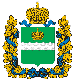 